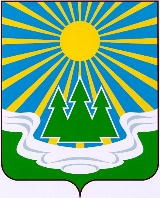 МУНИЦИПАЛЬНОЕ ОБРАЗОВАНИЕ«СВЕТОГОРСКОЕ ГОРОДСКОЕ ПОСЕЛЕНИЕ»ВЫБОРГСКОГО РАЙОНА ЛЕНИНГРАДСКОЙ ОБЛАСТИСОВЕТ ДЕПУТАТОВ    третьего созыва      РЕШЕНИЕот 26 октября 2021 года                                      № (проект)О внесении изменений в решениеот 08 декабря 2020 года № 40 «О бюджетемуниципального образования «Светогорскоегородское поселение» Выборгского районаЛенинградской области на 2021 год и на плановый период 2022 и 2023 годов»Рассмотрев представление главы администрации муниципального образования «Светогорское городское поселение» Выборгского района Ленинградской области о внесении изменений в решение совета депутатов от 08 декабря 2020 г. № 40 «О бюджете муниципального образования «Светогорское городское поселение» Выборгского района Ленинградской области на 2020 год и на плановый период 2021 и 2022 годов» на основании ст. 14 Федерального закона от 06.10.03 г. №131-ФЗ «Об общих принципах организации местного самоуправления в Российской Федерации», ст. 24 устава МО «Светогорское городское поселение» совет депутатов:Р Е Ш И Л:1. Внести в решение совета депутатов муниципального образования «Светогорское городское поселение» от 08 декабря 2020 года № 40 «О бюджете муниципального образования «Светогорское городское поселение» Выборгского района Ленинградской области на 2021 год и на плановый период 2022 и 2023 годов» следующее изменение: 1.1 Пункт 1 и 2 статьи 1 изложить в следующей редакции:«1. Утвердить основные характеристики местного бюджета на 2021 год:- прогнозируемый общий объем доходов местного бюджета в сумме 228 561,7 тысяч рублей; - общий объем расходов местного бюджета в сумме 254 895,7 тысяч рублей;- дефицит местного бюджета в сумме 26 334,0 тысяч рублей. 2. Утвердить основные характеристики местного бюджета на 2022 год и 2023 год:- прогнозируемый общий объем доходов местного бюджета на 2022 год в сумме 144 367,3 тысяч рублей и на 2023 год в сумме 138 374,5 тысяч рублей;- общий объем расходов местного бюджета на 2022 год в сумме 144 367,3 тысяч рублей, в том числе условно - утвержденные расходы в сумме 3 609,6 тысяч рублей и на 2023 год в сумме 138 374,5 тысяч рублей, в том числе условно-утвержденные расходы в сумме 6 769,2 тысяч рублей».1.2 Пункт 4 статьи 3 изложить в следующей редакции: «4. Утвердить объем бюджетных ассигнований дорожного фонда муниципального образования «Светогорское городское поселение» Выборгского района Ленинградской области:на 2021 год в сумме 5 164,4 тысяч рублей;на 2021 год в сумме 3 382,0 тысяч рублей;на 2022 год в сумме 3 385,0 тысяч рублей».     1.4 Пункт 1, 2 статьи 4 изложить в следующей редакции:     «1. Утвердить расходы на обеспечение деятельности Совета депутатов муниципального образования «Светогорское городское поселение» Выборгского района Ленинградской области: на 2021 год в сумме 2 275,8 тысяч рублей;на 2022 год в сумме 2 209,0 тысяч рублей;на 2023 год в сумме 2 209,0 тысяч рублей.     «2. Утвердить расходы на обеспечение деятельности администрации муниципального образования «Светогорское городское поселение» Выборгского района Ленинградской области:на 2021 год в сумме 29 023,2 тысяч рублей;на 2022 год в сумме 32 153,2 тысяч рублей;на 2023 год в сумме 32 153,2 тысяч рублей.1.5 Внести изменения и изложить в новой редакции:- приложение 1 прогнозируемые поступления налоговых, неналоговых доходов и безвозмездных поступлений в бюджет муниципального образования «Светогорское городское поселение» Выборгского района Ленинградской области;- приложение 3 перечень и коды федеральных органов исполнительной власти  - главных администраторов доходов бюджета муниципального образования «Светогорское городское поселение»
Выборгского района Ленинградской области;- приложение 4 распределение бюджетных ассигнований по разделам и подразделам классификации расходов бюджета муниципального образования «Светогорское городское поселение» Выборгского района Ленинградской области;- приложение 5 распределение бюджетных ассигнований по целевым статьям (муниципальным программам и непрограммным направлениям деятельности), группам и подгруппам видов расхода, а также по разделам и подразделам классификации расходов бюджета муниципального образования «Светогорское городское поселение» Выборгского района Ленинградской области;- приложение 6 ведомственная структура расходов бюджета муниципального образования «Светогорское городское поселение» Выборгского района Ленинградской области; - приложение 10 источники внутреннего финансирования дефицита бюджета муниципального образования «Светогорское городское поселение» Выборгского района Ленинградской области.2. Опубликовать настоящее Решение в газете «Вуокса», в сетевом издании «Официальный вестник муниципальных правовых актов органов местного самоуправления муниципального образования «Выборгский район» Ленинградской области» (npavrlo.ru) и разместить на официальном сайте МО "Светогорское городское поселение" (mo-svetogorsk.ru).Глава муниципального образования «Светогорское городское поселение»	                 	                И.В. Иванова  Разослано: в дело, Администрация МО, газета «Вуокса», прокуратура, официальный вестник, сайт МОПриложение № 3к проекту решения совета депутатовМО «Светогорское городское поселение»от 26.10.2021 г. №Перечень и кодыфедеральных органов исполнительной власти - 
главных администраторов доходов бюджетамуниципального образования «Светогорское городское поселение» 
Выборгского района Ленинградской области  Приложение №10к проекту решения совета депутатовМО «Светогорское городское поселение» от 26.10.2021 г. №Источники внутреннего финансового дефицита бюджетамуниципального образования «Светогорское городское поселение»Выборгского района Ленинградской областиПриложение №1Приложение №1Приложение №1Приложение №1к проекту решения совета депутатовМО «Светогорское городское поселение»к проекту решения совета депутатовМО «Светогорское городское поселение»к проекту решения совета депутатовМО «Светогорское городское поселение»к проекту решения совета депутатовМО «Светогорское городское поселение»к проекту решения совета депутатовМО «Светогорское городское поселение»к проекту решения совета депутатовМО «Светогорское городское поселение»к проекту решения совета депутатовМО «Светогорское городское поселение»к проекту решения совета депутатовМО «Светогорское городское поселение»к проекту решения совета депутатовМО «Светогорское городское поселение»к проекту решения совета депутатовМО «Светогорское городское поселение»от 26.10.2021 г. №от 26.10.2021 г. №от 26.10.2021 г. №от 26.10.2021 г. №Прогнозируемые поступления налоговых, неналоговых доходов и безвозмездных Прогнозируемые поступления налоговых, неналоговых доходов и безвозмездных Прогнозируемые поступления налоговых, неналоговых доходов и безвозмездных Прогнозируемые поступления налоговых, неналоговых доходов и безвозмездных Прогнозируемые поступления налоговых, неналоговых доходов и безвозмездных Прогнозируемые поступления налоговых, неналоговых доходов и безвозмездных Прогнозируемые поступления налоговых, неналоговых доходов и безвозмездных поступлений в бюджет муниципального образования "Светогорское городское поселение" Выборгского района Ленинградской областипоступлений в бюджет муниципального образования "Светогорское городское поселение" Выборгского района Ленинградской областипоступлений в бюджет муниципального образования "Светогорское городское поселение" Выборгского района Ленинградской областипоступлений в бюджет муниципального образования "Светогорское городское поселение" Выборгского района Ленинградской областипоступлений в бюджет муниципального образования "Светогорское городское поселение" Выборгского района Ленинградской областипоступлений в бюджет муниципального образования "Светогорское городское поселение" Выборгского района Ленинградской областипоступлений в бюджет муниципального образования "Светогорское городское поселение" Выборгского района Ленинградской области(тысяч рублей)(тысяч рублей)Код бюджетной классификации Источники доходовСумма Сумма Сумма Сумма Код бюджетной классификации Источники доходов2021 год2022 год2023 год1 00 00000 00 0000 000Налоговые и неналоговые доходы94 013,495 008,395 713,6Налоговые доходы70 629,168 518,369 103,61 01 00000 00 0000 000Налоги на прибыль, доходы56 961,157 302,857 646,61 01 02000 01 0000 110Налог на доходы физических лиц56 961,157 302,857 646,61 03 00000 00 0000 000Налоги на товары (работы, услуги), реализуемые на территории Российской Федерации2 758,03 181,03 313,01 03 02000 01 0000 110Акцизы по подакцизным товарам (продукции), производимым на территории Российской Федерации2 758,03 181,03 313,01 05 00000 00 0000 000Налоги на совокупный доход-17,518,01 05 03000 01 0000 110Единый сельскохозяйственный налог-17,518,01 06 00000 00 0000 000 Налоги на имущество10 910,08 017,08 126,01 06 01000 00 0000 110Налог на имущество физических лиц1 232,01 235,01 238,01 06 06000 00 0000 110Земельный налог9 678,06 782,06 888,0Неналоговые доходы23 384,326 490,026 610,01 11 00000 00 0000 000Доходы от использования имущества, находящегося в государственной и муниципальной собственности18 202,025 800,025 900,01 11 05000 00 0000 120 Доходы, получаемые в виде арендной либо иной платы за передачу в возмездное пользование государственного и муниципального имущества (за исключением имущества бюджетных и автономных учреждений, а также имущества государственных и муниципальных унитарных предприятий, в том числе казенных)13 200,021 800,021 900,01 11 07000 00 0000 120Платежи от государственных и муниципальных унитарных предприятий2,0--1 11 09000 00 0000 120Прочие доходы от использования имущества и прав, находящихся в государственной и муниципальной собственности (за исключением имущества бюджетных и автономных учреждений, а также имущества государственных и муниципальных унитарных предприятий, в том числе казенных)5 000,04 000,04 000,01 13 00000 00 0000 000Доходы от оказания платных услуг и компенсации затрат государства55,150,050,01 13 02000 00 0000 130Доходы от компенсации затрат государства55,150,050,01 14 00000 00 0000 000Доходы от продажи материальных и нематериальных активов4 074,4100,0100,01 14 01000 00 0000 410Доходы от продажи квартир699,2--1 14 02000 00 0000 410Доходы от реализации имущества, находящегося в государственной и муниципальной собственности (за исключением движимого имущества бюджетных и автономных учреждений, а также имущества государственных и муниципальных унитарных предприятий, в том числе казенных)1 786,5--1 14 06000 00 0000 430Доходы от продажи земельных участков, находящихся в государственной и муниципальной собственности 1 588,7100,0100,01 16 00000 00 0000 000Штрафы, санкции, возмещение ущерба23,410,010,01 16 01000 01 0000 140Административные штрафы, установленные Кодексом Российской Федерации об административных правонарушениях10,08,08,01 16 02000 02 0000 140Административные штрафы, установленные законами субъектов Российской Федерации об административных правонарушениях5,02,02,01 16 07000 00 0000 140Штрафы, неустойки, пени, уплаченные в соответствии с законом или договором в случае неисполнения или ненадлежащего исполнения обязательств перед государственным (муниципальным) органом, органом управления государственным внебюджетным фондом, казенным учреждением, Центральным банком Российской Федерации, иной организацией, действующей от имени Российской Федерации8,4--1 17 00000 00 0000 000Прочие неналоговые доходы1 029,4530,0550,01 17 05000 00 0000 180Прочие неналоговые доходы1 029,4530,0550,02 00 00000 00 0000 000 Безвозмездные поступления134 548,349 359,042 660,92 02 00000 00 0000 000 Безвозмездные поступления от других бюджетов бюджетной системы Российской Федерации134 548,349 359,042 660,92 02 10000 00 0000 150Дотации бюджетам бюджетной системы Российской Федерации37 439,238 585,439 670,92 02 16001 00 0000 150Дотации на выравнивание бюджетной обеспеченности из бюджетов муниципальных районов, городских округов с внутригородским делением37 439,238 585,439 670,92 02 16001 13 0000 150Дотации бюджетам городских поселений на выравнивание бюджетной обеспеченности из бюджетов муниципальных районов37 439,238 585,439 670,92 02 20000 00 0000 150Субсидии бюджетам бюджетной системы Российской Федерации (межбюджетные субсидии)75 013,07 864,00-2 02 20216 00 0000 150Субсидии бюджетам на осуществление дорожной деятельности в отношении автомобильных дорог общего пользования, а также капитального ремонта и ремонта дворовых территорий многоквартирных домов, проездов к дворовым территориям многоквартирных домов населенных пунктов1 782,4--2 02 20216 00 0000 150Субсидии бюджетам на осуществление дорожной деятельности в отношении автомобильных дорог общего пользования, а также капитального ремонта и ремонта дворовых территорий многоквартирных домов, проездов к дворовым территориям многоквартирных домов населенных пунктов1 782,4--2 02 20302 00 0000 150Субсидии бюджетам муниципальных образований на обеспечение мероприятий по переселению граждан из аварийного жилищного фонда, в том числе переселению граждан из аварийного жилищного фонда с учетом необходимости развития малоэтажного жилищного строительства, за счет бюджетов2 079,0--2 02 20302 13 0000 150Субсидии бюджетам городских поселений на обеспечение мероприятий по переселению граждан из аварийного жилищного фонда, в том числе переселению граждан из аварийного жилищного фонда с учетом необходимости развития малоэтажного жилищного строительства, за счет бюджетов2 079,0--2 02 25555 00 0000 150Субсидии бюджетам на поддержку государственных программ субъектов Российской Федерации и муниципальных программ формирования современной городской среды28 852,6--2 02 25555 00 0000 150Субсидии бюджетам на поддержку государственных программ субъектов Российской Федерации и муниципальных программ формирования современной городской среды28 852,6--2 02 29999 00 0000 150Прочие субсидии42 299,07 864,0-2 02 29999 13 0000 150Прочие субсидии бюджетам городских поселений42 299,07 864,0-2 02 30000 00 0000 150Субвенции бюджетам бюджетной системы Российской Федерации2 832,32 909,62 990,02 02 30024 00 0000 150Субвенции местным бюджетам на выполнение передаваемых полномочий субъектов Российской Федерации1 940,32 017,62 098,02 02 30024 13 0000 150Субвенции бюджетам городских поселений на выполнение передаваемых полномочий субъектов Российской Федерации1 940,32 017,62 098,02 02 35118 00 0000 150Субвенции бюджетам на осуществление первичного воинского учета на территориях, где отсутствуют военные комиссариаты892,0892,0892,02 02 35118 00 0000 150Субвенции бюджетам на осуществление первичного воинского учета на территориях, где отсутствуют военные комиссариаты892,0892,0892,02 02 40000 00 0000 150Иные межбюджетные трансферты19 263,800,00,02 02 49999 00 0000 150Прочие межбюджетные трансферты передаваемые бюджетам18 850,000,00,02 02 49999 13 0000 150Прочие межбюджетные трансферты, передаваемые бюджетам городских поселений18 850,000,00,02 02 45550 00 0000 150Межбюджетные трансферты, за достижение показателей деятельности органов исполнительной власти субъектов Российской Федерации413,800,00,02 02 45550 13 0000 150Межбюджетные трансферты, передаваемые бюджетам городских поселений за достижение показателей деятельности органов исполнительной власти субъектов Российской Федерации413,800,00,0ВСЕГО ДОХОДОВ228 561,7144 367,3138 374,5Код бюджетной классификации Российской ФедерацииКод бюджетной классификации Российской ФедерацииКод бюджетной классификации Российской ФедерацииНаименование главногоадминистратора доходов местного бюджетаГлавногоадминистратора доходов местногобюджета Доходов местного бюджета100Федеральное казначействоФедеральное казначействоФедеральное казначейство1001 03 02231 01 0000 110Доходы от уплаты акцизов на дизельное топливо, подлежащие распределению между бюджетами субъектов Российской Федерации и местными бюджетами с учетом установленных дифференцированных нормативов отчислений в местные бюджеты (по нормативам, установленным Федеральным законом о федеральном бюджете в целях формирования дорожных фондов субъектов Российской Федерации)Доходы от уплаты акцизов на дизельное топливо, подлежащие распределению между бюджетами субъектов Российской Федерации и местными бюджетами с учетом установленных дифференцированных нормативов отчислений в местные бюджеты (по нормативам, установленным Федеральным законом о федеральном бюджете в целях формирования дорожных фондов субъектов Российской Федерации)1001 03 02241 01 0000 110Доходы от уплаты акцизов на моторные масла для дизельных и (или) карбюраторных (инжекторных) двигателей, подлежащие распределению между бюджетами субъектов Российской Федерации и местными бюджетами с учетом установленных дифференцированных нормативов отчислений в местные бюджеты (по нормативам, установленным Федеральным законом о федеральном бюджете в целях формирования дорожных фондов субъектов Российской Федерации)Доходы от уплаты акцизов на моторные масла для дизельных и (или) карбюраторных (инжекторных) двигателей, подлежащие распределению между бюджетами субъектов Российской Федерации и местными бюджетами с учетом установленных дифференцированных нормативов отчислений в местные бюджеты (по нормативам, установленным Федеральным законом о федеральном бюджете в целях формирования дорожных фондов субъектов Российской Федерации)1001 03 02251 01 0000 110Доходы от уплаты акцизов на автомобильный бензин, подлежащие распределению между бюджетами субъектов Российской Федерации и местными бюджетами с учетом установленных дифференцированных нормативов отчислений в местные бюджеты (по нормативам, установленным Федеральным законом о федеральном бюджете в целях формирования дорожных фондов субъектов Российской Федерации)Доходы от уплаты акцизов на автомобильный бензин, подлежащие распределению между бюджетами субъектов Российской Федерации и местными бюджетами с учетом установленных дифференцированных нормативов отчислений в местные бюджеты (по нормативам, установленным Федеральным законом о федеральном бюджете в целях формирования дорожных фондов субъектов Российской Федерации)1001 03 02261 01 0000 110Доходы от уплаты акцизов на прямогонный бензин, подлежащие распределению между бюджетами субъектов Российской Федерации и местными бюджетами с учетом установленных дифференцированных нормативов отчислений в местные бюджеты (по нормативам, установленным Федеральным законом о федеральном бюджете в целях формирования дорожных фондов субъектов Российской Федерации)Доходы от уплаты акцизов на прямогонный бензин, подлежащие распределению между бюджетами субъектов Российской Федерации и местными бюджетами с учетом установленных дифференцированных нормативов отчислений в местные бюджеты (по нормативам, установленным Федеральным законом о федеральном бюджете в целях формирования дорожных фондов субъектов Российской Федерации)141Федеральная служба по надзору в сфере защиты прав потребителей и благополучия человекаФедеральная служба по надзору в сфере защиты прав потребителей и благополучия человекаФедеральная служба по надзору в сфере защиты прав потребителей и благополучия человека1411 16 10123 01 0000 140Доходы от денежных взысканий (штрафов), поступающие в счет погашения задолженности, образовавшейся до 1 января 2020 года, подлежащие зачислению в бюджет муниципального образования по нормативам, действовавшим в 2019 годуДоходы от денежных взысканий (штрафов), поступающие в счет погашения задолженности, образовавшейся до 1 января 2020 года, подлежащие зачислению в бюджет муниципального образования по нормативам, действовавшим в 2019 году182Федеральная налоговая службаФедеральная налоговая службаФедеральная налоговая служба1821 01 02010 01 0000 110Налог на доходы физических лиц с доходов, источником которых является налоговый агент, за исключением доходов, в отношении которых исчисление и уплата налога осуществляются в соответствии со статьями 227, 227.1 и 228 Налогового кодекса Российской ФедерацииНалог на доходы физических лиц с доходов, источником которых является налоговый агент, за исключением доходов, в отношении которых исчисление и уплата налога осуществляются в соответствии со статьями 227, 227.1 и 228 Налогового кодекса Российской Федерации1821 01 02020 01 0000 110Налог на доходы физических лиц с доходов, полученных от осуществления деятельности физическими лицами, зарегистрированными в качестве индивидуальных предпринимателей, нотариусов, занимающихся частной практикой, адвокатов, учредивших адвокатские кабинеты, и других лиц, занимающихся частной практикой в соответствии со статьей 227 Налогового кодекса Российской ФедерацииНалог на доходы физических лиц с доходов, полученных от осуществления деятельности физическими лицами, зарегистрированными в качестве индивидуальных предпринимателей, нотариусов, занимающихся частной практикой, адвокатов, учредивших адвокатские кабинеты, и других лиц, занимающихся частной практикой в соответствии со статьей 227 Налогового кодекса Российской Федерации1821 01 02030 01 0000 110Налог на доходы физических лиц с доходов, полученных физическими лицами в соответствии со статьей 228 Налогового кодекса Российской ФедерацииНалог на доходы физических лиц с доходов, полученных физическими лицами в соответствии со статьей 228 Налогового кодекса Российской Федерации182 1 01 02080 01 0000 110Налог на доходы физических лиц в части суммы налога, превышающей 650 000 рублей, относящейся к части налоговой базы, превышающей 5 000 000 рублей (за исключением налога на доходы физических лиц с сумм прибыли контролируемой иностранной компании, в том числе фиксированной прибыли контролируемой иностранной компании)Налог на доходы физических лиц в части суммы налога, превышающей 650 000 рублей, относящейся к части налоговой базы, превышающей 5 000 000 рублей (за исключением налога на доходы физических лиц с сумм прибыли контролируемой иностранной компании, в том числе фиксированной прибыли контролируемой иностранной компании)1821 05 03010 01 0000 110Единый сельскохозяйственный налогЕдиный сельскохозяйственный налог1821 06 01030 13 0000 110Налог на имущество физических лиц, взимаемый по ставкам, применяемым к объектам налогообложения, расположенным в границах городских поселенийНалог на имущество физических лиц, взимаемый по ставкам, применяемым к объектам налогообложения, расположенным в границах городских поселений1821 06 06033 13 0000 110Земельный налог с организаций, обладающих земельным участком, расположенным в границах городских поселенийЗемельный налог с организаций, обладающих земельным участком, расположенным в границах городских поселений1821 06 06043 13 0000 110Земельный налог с физических лиц, обладающих земельным участком, расположенным в границах городских поселенийЗемельный налог с физических лиц, обладающих земельным участком, расположенным в границах городских поселений1821 16 10123 01 0000 140Доходы от денежных взысканий (штрафов), поступающие в счет погашения задолженности, образовавшейся до 1 января 2020 года, подлежащие зачислению в бюджет муниципального образования по нормативам, действовавшим в 2019 годуДоходы от денежных взысканий (штрафов), поступающие в счет погашения задолженности, образовавшейся до 1 января 2020 года, подлежащие зачислению в бюджет муниципального образования по нормативам, действовавшим в 2019 годуПриложение №4Приложение №4к проекту решения совета депутатовМО "Светогорское городское поселение"к проекту решения совета депутатовМО "Светогорское городское поселение"к проекту решения совета депутатовМО "Светогорское городское поселение"к проекту решения совета депутатовМО "Светогорское городское поселение"к проекту решения совета депутатовМО "Светогорское городское поселение"к проекту решения совета депутатовМО "Светогорское городское поселение"к проекту решения совета депутатовМО "Светогорское городское поселение"к проекту решения совета депутатовМО "Светогорское городское поселение"от 26.10.2021 г. №от 26.10.2021 г. №РАСПРЕДЕЛЕНИЕРАСПРЕДЕЛЕНИЕРАСПРЕДЕЛЕНИЕРАСПРЕДЕЛЕНИЕРАСПРЕДЕЛЕНИЕбюджетных ассигнований по разделам и подразделамбюджетных ассигнований по разделам и подразделамбюджетных ассигнований по разделам и подразделамбюджетных ассигнований по разделам и подразделамбюджетных ассигнований по разделам и подразделамклассификации расходов бюджетаклассификации расходов бюджетаклассификации расходов бюджетаклассификации расходов бюджетаклассификации расходов бюджетамуниципального образования "Светогорское городское поселение"муниципального образования "Светогорское городское поселение"муниципального образования "Светогорское городское поселение"муниципального образования "Светогорское городское поселение"муниципального образования "Светогорское городское поселение"Выборгского района Ленинградской областиВыборгского района Ленинградской областиВыборгского района Ленинградской областиВыборгского района Ленинградской областиВыборгского района Ленинградской области(тысяч рублей)(тысяч рублей)НаименованиеРзПР2021 г.2022 г.2023 г.НаименованиеРзПР2021 г.2022 г.2023 г.ОБЩЕГОСУДАРСТВЕННЫЕ ВОПРОСЫ010067 503,847 950,345 870,9Функционирование высшего должностного лица субъекта Российской Федерации и муниципального образования01022 207,72 172,02 172,0Функционирование законодательных (представительных) органов государственной власти и представительных органов муниципальных образований010315,315,015,0Функционирование Правительства Российской Федерации, высших исполнительных органов государственной власти субъектов Российской Федерации, местных администраций010424 986,823 667,223 767,2Обеспечение деятельности финансовых, налоговых и таможенных органов и органов финансового (финансово-бюджетного) надзора010647,947,947,9Резервные фонды01111 200,01 500,01 500,0Другие общегосударственные вопросы011339 046,120 548,218 368,8НАЦИОНАЛЬНАЯ ОБОРОНА0200892,0892,0892,0Мобилизационная и вневойсковая подготовка0203892,0892,0892,0НАЦИОНАЛЬНАЯ БЕЗОПАСНОСТЬ И ПРАВООХРАНИТЕЛЬНАЯ ДЕЯТЕЛЬНОСТЬ03003 608,63 720,43 800,8Гражданская оборона0309347,8347,8347,8Защита населения и территории от чрезвычайных ситуаций природного и техногенного характера, пожарная безопасность03101 020,5940,0910,0Другие вопросы в области национальной безопасности и правоохранительной деятельности03142 240,32 432,62 543,0НАЦИОНАЛЬНАЯ ЭКОНОМИКА04006 458,04 648,34 651,3Дорожное хозяйство (дорожные фонды)04095 164,43 382,03 385,0Связь и информатика04101 273,61 216,31 216,3Другие вопросы в области национальной экономики041220,050,050,0ЖИЛИЩНО-КОММУНАЛЬНОЕ ХОЗЯЙСТВО0500118 711,240 517,533 361,2Жилищное хозяйство050114 173,96 460,33 964,0Коммунальное хозяйство050219 997,2960,0Благоустройство050384 540,133 097,229 397,2ОБРАЗОВАНИЕ0700150,0150,0150,0Молодежная политика0707150,0150,0150,0КУЛЬТУРА, КИНЕМАТОГРАФИЯ080033 067,727 297,127 297,1Культура080133 067,727 297,127 297,1СОЦИАЛЬНАЯ ПОЛИТИКА10003 310,03 400,03 400,0Пенсионное обеспечение10013 310,03 400,03 400,0ФИЗИЧЕСКАЯ КУЛЬТУРА И СПОРТ110021 194,512 182,012 182,0Физическая культура110121 194,512 182,012 182,0Всего254 895,7140 757,7131 605,3Приложение №5Приложение №5Приложение №5Приложение №5Приложение №5Приложение №5Приложение №5Приложение №5Приложение №5к проекту решения совета депутатовк проекту решения совета депутатовк проекту решения совета депутатовк проекту решения совета депутатовк проекту решения совета депутатовк проекту решения совета депутатовк проекту решения совета депутатовк проекту решения совета депутатовк проекту решения совета депутатовМО "Светогорское городское поселение"МО "Светогорское городское поселение"МО "Светогорское городское поселение"МО "Светогорское городское поселение"МО "Светогорское городское поселение"МО "Светогорское городское поселение"МО "Светогорское городское поселение"МО "Светогорское городское поселение"МО "Светогорское городское поселение"от 26.10.2021 г. №от 26.10.2021 г. №от 26.10.2021 г. №от 26.10.2021 г. №от 26.10.2021 г. №от 26.10.2021 г. №от 26.10.2021 г. №от 26.10.2021 г. №от 26.10.2021 г. №РАСПРЕДЕЛЕНИЕРАСПРЕДЕЛЕНИЕРАСПРЕДЕЛЕНИЕРАСПРЕДЕЛЕНИЕРАСПРЕДЕЛЕНИЕРАСПРЕДЕЛЕНИЕРАСПРЕДЕЛЕНИЕРАСПРЕДЕЛЕНИЕбюджетных ассигнований по целевым статьямибюджетных ассигнований по целевым статьямибюджетных ассигнований по целевым статьямибюджетных ассигнований по целевым статьямибюджетных ассигнований по целевым статьямибюджетных ассигнований по целевым статьямибюджетных ассигнований по целевым статьямибюджетных ассигнований по целевым статьями(муниципальным программам и непрограммным направлениям деятельности),(муниципальным программам и непрограммным направлениям деятельности),(муниципальным программам и непрограммным направлениям деятельности),(муниципальным программам и непрограммным направлениям деятельности),(муниципальным программам и непрограммным направлениям деятельности),(муниципальным программам и непрограммным направлениям деятельности),(муниципальным программам и непрограммным направлениям деятельности),(муниципальным программам и непрограммным направлениям деятельности),группам и подгруппам видов расходагруппам и подгруппам видов расходагруппам и подгруппам видов расходагруппам и подгруппам видов расходагруппам и подгруппам видов расходагруппам и подгруппам видов расходагруппам и подгруппам видов расходагруппам и подгруппам видов расходаа также по разделам и подразделами классификации расходов бюджетаа также по разделам и подразделами классификации расходов бюджетаа также по разделам и подразделами классификации расходов бюджетаа также по разделам и подразделами классификации расходов бюджетаа также по разделам и подразделами классификации расходов бюджетаа также по разделам и подразделами классификации расходов бюджетаа также по разделам и подразделами классификации расходов бюджетаа также по разделам и подразделами классификации расходов бюджетамуниципального образования "Светогорское городское поселение"муниципального образования "Светогорское городское поселение"муниципального образования "Светогорское городское поселение"муниципального образования "Светогорское городское поселение"муниципального образования "Светогорское городское поселение"муниципального образования "Светогорское городское поселение"муниципального образования "Светогорское городское поселение"муниципального образования "Светогорское городское поселение"Выборгского района Ленинградской областиВыборгского района Ленинградской областиВыборгского района Ленинградской областиВыборгского района Ленинградской областиВыборгского района Ленинградской областиВыборгского района Ленинградской областиВыборгского района Ленинградской областиВыборгского района Ленинградской области(тысяч рублей)(тысяч рублей)(тысяч рублей)НаименованиеЦСРВРРзПР2021 г.2022 г.2023 г.2023 г.НаименованиеЦСРВРРзПР2021 г.2022 г.2023 г.2023 г.Программные расходы00.0.00.0.0000179 346,083 747,376 594,076 594,0Муниципальная программа "Основные направления осуществления управленческой деятельности и развитие муниципальной службы в муниципальном образовании "Светогорское городское поселение" Выборгского района Ленинградской области"01.0.00.0.00001 147,51 000,01 000,01 000,0Развитие муниципальной службы01.0.01.0.00001 147,51 000,01 000,01 000,0Обеспечение деятельности органов местного самоуправления, казенных учреждений, предоставление субсидий бюджетным и автономным учреждениям01.0.01.1.0000233,7163,5163,5163,5Центральный аппарат01.0.01.1.0040233,7163,5163,5163,5Закупка товаров, работ и услуг для обеспечения государственных (муниципальных) нужд01.0.01.1.0040200233,7163,5163,5163,5ОБЩЕГОСУДАРСТВЕННЫЕ ВОПРОСЫ01.0.01.1.00402000100233,7163,5163,5163,5Функционирование Правительства Российской Федерации, высших исполнительных органов государственной власти субъектов Российской Федерации, местных администраций01.0.01.1.00402000104233,7163,5163,5163,5Проведение мероприятий01.0.01.2.0000913,8836,5836,5836,5Мероприятия по организации подготовки, переподготовки и повышения квалификации работников органов местного самоуправления01.0.01.2.028034,014,014,014,0Закупка товаров, работ и услуг для обеспечения государственных (муниципальных) нужд01.0.01.2.028020034,014,014,014,0ОБЩЕГОСУДАРСТВЕННЫЕ ВОПРОСЫ01.0.01.2.0280200010034,014,014,014,0Функционирование Правительства Российской Федерации, высших исполнительных органов государственной власти субъектов Российской Федерации, местных администраций01.0.01.2.0280200010434,014,014,014,0Мероприятия в области информационно-коммуникационных технологий и связи01.0.01.2.0380879,8822,5822,5822,5Закупка товаров, работ и услуг для обеспечения государственных (муниципальных) нужд01.0.01.2.0380200879,8822,5822,5822,5НАЦИОНАЛЬНАЯ ЭКОНОМИКА01.0.01.2.03802000400879,8822,5822,5822,5Связь и информатика01.0.01.2.03802000410879,8822,5822,5822,5Муниципальная программа "Развитие форм местного самоуправления и социальной активности населения на территории МО "Светогорское городское поселение"02.0.00.0.00005 022,21 700,01 700,01 700,0Развитие форм местного самоуправления и социальной активности населения02.0.01.0.00001 873,11 473,11 473,11 473,1Проведение мероприятий02.0.01.2.00001 863,11 463,11 463,11 463,1Публикация нормативно-правовых актов и другой официальной информации02.0.01.2.02101 834,01 434,01 434,01 434,0Закупка товаров, работ и услуг для обеспечения государственных (муниципальных) нужд02.0.01.2.02102001 834,01 434,01 434,01 434,0ОБЩЕГОСУДАРСТВЕННЫЕ ВОПРОСЫ02.0.01.2.021020001001 834,01 434,01 434,01 434,0Другие общегосударственные вопросы02.0.01.2.021020001131 834,01 434,01 434,01 434,0Проведение праздничных мероприятий02.0.01.2.024029,129,129,129,1Закупка товаров, работ и услуг для обеспечения государственных (муниципальных) нужд02.0.01.2.024020029,129,129,129,1КУЛЬТУРА, КИНЕМАТОГРАФИЯ02.0.01.2.0240200080029,129,129,129,1Культура02.0.01.2.0240200080129,129,129,129,1Иные расходы, направленные на решение вопросов местного значения02.0.01.9.000010,010,010,010,0Выплаты лицам, удостоенным звания «Почетный гражданин муниципального образования «Светогорское городское поселение» Выборгского района Ленинградской области»02.0.01.9.708010,010,010,010,0Социальное обеспечение и иные выплаты населению02.0.01.9.708030010,010,010,010,0ОБЩЕГОСУДАРСТВЕННЫЕ ВОПРОСЫ02.0.01.9.7080300010010,010,010,010,0Другие общегосударственные вопросы02.0.01.9.7080300011310,010,010,010,0Благоустройство02.0.02.0.00003 149,1226,9226,9226,9Расходы, осуществляемые органами местного самоуправления в целях софинансирования субсидий и иных межбюджетных трансфертов из областного бюджета02.0.02.S.00003 149,1226,9226,9226,9Мероприятия по реализации областного закона от 15 января 2018 года № 3-оз "О содействии участию населения в осуществлении местного самоуправления в иных формах на территориях административных центров муниципальных образований Ленинградской области"02.0.02.S.46602 600,3212,0212,0212,0Закупка товаров, работ и услуг для обеспечения государственных (муниципальных) нужд02.0.02.S.46602002 600,3212,0212,0212,0ЖИЛИЩНО-КОММУНАЛЬНОЕ ХОЗЯЙСТВО02.0.02.S.466020005002 600,3212,0212,0212,0Благоустройство02.0.02.S.466020005032 600,3212,0212,0212,0Мероприятия областного закона от 28 декабря 2018 года № 147-оз "О старостах сельских населенных пунктов Ленинградской области и содействии участию населения в осуществлении местного самоуправления в иных формах на частях территорий муниципальных образований Ленинградской области"02.0.02.S.4770548,814,914,914,9Закупка товаров, работ и услуг для обеспечения государственных (муниципальных) нужд02.0.02.S.4770200548,814,914,914,9ЖИЛИЩНО-КОММУНАЛЬНОЕ ХОЗЯЙСТВО02.0.02.S.47702000500548,814,914,914,9Благоустройство02.0.02.S.47702000503548,814,914,914,9Муниципальная программа "Безопасность МО «Светогорское городское поселение»03.0.00.0.00001 320,51 355,01 355,01 355,0Защита населения и территорий от чрезвычайных ситуаций природного и техногенного характера, развитие гражданской обороны и обеспечение безопасности людей на водных объектах03.0.01.0.0000600,9600,0630,0630,0Проведение мероприятий03.0.01.2.0000600,9600,0630,0630,0Обеспечение безопасности на водных объектах03.0.01.2.0330200,0200,0230,0230,0Закупка товаров, работ и услуг для обеспечения государственных (муниципальных) нужд03.0.01.2.0330200200,0200,0230,0230,0НАЦИОНАЛЬНАЯ БЕЗОПАСНОСТЬ И ПРАВООХРАНИТЕЛЬНАЯ ДЕЯТЕЛЬНОСТЬ03.0.01.2.03302000300200,0200,0230,0230,0Защита населения и территории от чрезвычайных ситуаций природного и техногенного характера, пожарная безопасность03.0.01.2.03302000310200,0200,0230,0230,0Предупреждение и ликвидация последствий чрезвычайных ситуаций и стихийных бедствий природного и техногенного характера03.0.01.2.0340100,0100,0100,0100,0Закупка товаров, работ и услуг для обеспечения государственных (муниципальных) нужд03.0.01.2.0340200100,0100,0100,0100,0НАЦИОНАЛЬНАЯ БЕЗОПАСНОСТЬ И ПРАВООХРАНИТЕЛЬНАЯ ДЕЯТЕЛЬНОСТЬ03.0.01.2.03402000300100,0100,0100,0100,0Защита населения и территории от чрезвычайных ситуаций природного и техногенного характера, пожарная безопасность03.0.01.2.03402000310100,0100,0100,0100,0Подготовка населения и организаций к действиям в чрезвычайной ситуации в мирное и военное время03.0.01.2.0350300,9300,0300,0300,0Закупка товаров, работ и услуг для обеспечения государственных (муниципальных) нужд03.0.01.2.0350200300,9300,0300,0300,0НАЦИОНАЛЬНАЯ БЕЗОПАСНОСТЬ И ПРАВООХРАНИТЕЛЬНАЯ ДЕЯТЕЛЬНОСТЬ03.0.01.2.03502000300300,9300,0300,0300,0Защита населения и территории от чрезвычайных ситуаций природного и техногенного характера, пожарная безопасность03.0.01.2.03502000310300,9300,0300,0300,0Обеспечение пожарной безопасности03.0.02.0.0000419,6340,0280,0280,0Проведение мероприятий03.0.02.2.0000219,6160,0280,0280,0Обеспечение первичных мер пожарной безопасности в границах населенных пунктов муниципальных образований03.0.02.2.0360219,6160,0280,0280,0Закупка товаров, работ и услуг для обеспечения государственных (муниципальных) нужд03.0.02.2.0360200219,6160,0280,0280,0НАЦИОНАЛЬНАЯ БЕЗОПАСНОСТЬ И ПРАВООХРАНИТЕЛЬНАЯ ДЕЯТЕЛЬНОСТЬ03.0.02.2.03602000300219,6160,0280,0280,0Защита населения и территории от чрезвычайных ситуаций природного и техногенного характера, пожарная безопасность03.0.02.2.03602000310219,6160,0280,0280,0Бюджетные инвестиции в объекты капитального строительства собственности муниципальных образований03.0.02.8.0000200,0180,0Строительство пожарных резервуаров (водохранилищ)03.0.02.8.6520200,0180,0Капитальные вложения в объекты государственной (муниципальной) собственности03.0.02.8.6520400200,0180,0НАЦИОНАЛЬНАЯ БЕЗОПАСНОСТЬ И ПРАВООХРАНИТЕЛЬНАЯ ДЕЯТЕЛЬНОСТЬ03.0.02.8.65204000300200,0180,0Защита населения и территории от чрезвычайных ситуаций природного и техногенного характера, пожарная безопасность03.0.02.8.65204000310200,0180,0Обеспечение правопорядка, профилактика правонарушений, терроризма, экстремизма и межнациональных отношений03.0.03.0.0000300,0415,0445,0445,0Проведение мероприятий03.0.03.2.0000300,0415,0445,0445,0Мероприятия, связанные с обеспечением национальной безопасности и правоохранительной деятельности03.0.03.2.0370300,0400,0430,0430,0Закупка товаров, работ и услуг для обеспечения государственных (муниципальных) нужд03.0.03.2.0370200300,0400,0430,0430,0НАЦИОНАЛЬНАЯ БЕЗОПАСНОСТЬ И ПРАВООХРАНИТЕЛЬНАЯ ДЕЯТЕЛЬНОСТЬ03.0.03.2.03702000300300,0400,0430,0430,0Другие вопросы в области национальной безопасности и правоохранительной деятельности03.0.03.2.03702000314300,0400,0430,0430,0Создание условий для деятельности добровольных формирований населения по охране общественного порядка03.0.03.2.069015,015,015,0Закупка товаров, работ и услуг для обеспечения государственных (муниципальных) нужд03.0.03.2.069020015,015,015,0НАЦИОНАЛЬНАЯ БЕЗОПАСНОСТЬ И ПРАВООХРАНИТЕЛЬНАЯ ДЕЯТЕЛЬНОСТЬ03.0.03.2.0690200030015,015,015,0Другие вопросы в области национальной безопасности и правоохранительной деятельности03.0.03.2.0690200031415,015,015,0Муниципальная программа "Развитие и поддержка малого и среднего предпринимательства в МО "Светогорское городское поселение"04.0.00.0.000020,050,050,050,0Развитие и поддержка малого и среднего предпринимательства04.0.01.0.000020,050,050,050,0Проведение мероприятий04.0.01.2.000020,050,050,050,0Создание условий для развития малого и среднего предпринимательства04.0.01.2.039020,050,050,050,0Закупка товаров, работ и услуг для обеспечения государственных (муниципальных) нужд04.0.01.2.039020020,050,050,050,0НАЦИОНАЛЬНАЯ ЭКОНОМИКА04.0.01.2.0390200040020,050,050,050,0Другие вопросы в области национальной экономики04.0.01.2.0390200041220,050,050,050,0Муниципальная программа "Формирование городской среды и обеспечение качественным жильем граждан на территории МО «Светогорское городское поселение"05.0.00.0.0000117 452,740 042,332 889,032 889,0Подпрограмма "Формирование комфортной городской среды"05.1.00.0.000084 496,633 582,028 925,028 925,0Повышение уровня благоустройства05.1.01.0.000029 400,520 701,523 425,023 425,0Проведение мероприятий05.1.01.2.000026 205,119 741,523 425,023 425,0Ремонт автомобильных дорог05.1.01.2.04202 252,02 600,02 600,02 600,0Закупка товаров, работ и услуг для обеспечения государственных (муниципальных) нужд05.1.01.2.04202002 252,02 600,02 600,02 600,0НАЦИОНАЛЬНАЯ ЭКОНОМИКА05.1.01.2.042020004002 252,02 600,02 600,02 600,0Дорожное хозяйство (дорожные фонды)05.1.01.2.042020004092 252,02 600,02 600,02 600,0Уличное освещение05.1.01.2.04807 220,07 420,07 420,07 420,0Закупка товаров, работ и услуг для обеспечения государственных (муниципальных) нужд05.1.01.2.04802007 220,07 420,07 420,07 420,0ЖИЛИЩНО-КОММУНАЛЬНОЕ ХОЗЯЙСТВО05.1.01.2.048020005007 220,07 420,07 420,07 420,0Благоустройство05.1.01.2.048020005037 220,07 420,07 420,07 420,0Содержание и уборка территорий улиц, площадей, тротуаров (за исключением придомовых территорий)05.1.01.2.049012 598,07 000,010 000,010 000,0Закупка товаров, работ и услуг для обеспечения государственных (муниципальных) нужд05.1.01.2.049020012 598,07 000,010 000,010 000,0ЖИЛИЩНО-КОММУНАЛЬНОЕ ХОЗЯЙСТВО05.1.01.2.0490200050012 598,07 000,010 000,010 000,0Благоустройство05.1.01.2.0490200050312 598,07 000,010 000,010 000,0Озеленение05.1.01.2.0500220,0220,0220,0220,0Закупка товаров, работ и услуг для обеспечения государственных (муниципальных) нужд05.1.01.2.0500200220,0220,0220,0220,0ЖИЛИЩНО-КОММУНАЛЬНОЕ ХОЗЯЙСТВО05.1.01.2.05002000500220,0220,0220,0220,0Благоустройство05.1.01.2.05002000503220,0220,0220,0220,0Организация и содержание мест захоронения05.1.01.2.0510334,0Закупка товаров, работ и услуг для обеспечения государственных (муниципальных) нужд05.1.01.2.0510200334,0ЖИЛИЩНО-КОММУНАЛЬНОЕ ХОЗЯЙСТВО05.1.01.2.05102000500334,0Благоустройство05.1.01.2.05102000503334,0Организация и содержание территорий поселений05.1.01.2.05202 649,11 719,52 400,02 400,0Закупка товаров, работ и услуг для обеспечения государственных (муниципальных) нужд05.1.01.2.05202002 649,11 719,52 400,02 400,0ЖИЛИЩНО-КОММУНАЛЬНОЕ ХОЗЯЙСТВО05.1.01.2.052020005002 649,11 719,52 400,02 400,0Благоустройство05.1.01.2.052020005032 649,11 719,52 400,02 400,0Содержание автомобильных дорог05.1.01.2.0910932,0782,0785,0785,0Закупка товаров, работ и услуг для обеспечения государственных (муниципальных) нужд05.1.01.2.0910200932,0782,0785,0785,0НАЦИОНАЛЬНАЯ ЭКОНОМИКА05.1.01.2.09102000400932,0782,0785,0785,0Дорожное хозяйство (дорожные фонды)05.1.01.2.09102000409932,0782,0785,0785,0Расходы, осуществляемые органами местного самоуправления в рамках соглашений о предоставлении субсидий из областного бюджета Ленинградской области05.1.01.S.00003 195,4960,0Расходы, в целях которых из областного бюджета Ленинградской области предоставляются субсидии для капитального ремонта и ремонта автомобильных дорог общего пользования местного значения05.1.01.S.01401 980,4Закупка товаров, работ и услуг для обеспечения государственных (муниципальных) нужд05.1.01.S.01402001 980,4НАЦИОНАЛЬНАЯ ЭКОНОМИКА05.1.01.S.014020004001 980,4Дорожное хозяйство (дорожные фонды)05.1.01.S.014020004091 980,4Расходы, в целях которых из областного бюджета Ленинградской области предоставляются субсидии на мероприятия по созданию мест (площадок) накопления твердых коммунальных отходов05.1.01.S.4790960,0Капитальные вложения в объекты государственной (муниципальной) собственности05.1.01.S.4790400960,0ЖИЛИЩНО-КОММУНАЛЬНОЕ ХОЗЯЙСТВО05.1.01.S.47904000500960,0Коммунальное хозяйство05.1.01.S.47904000502960,0Расходы, в целях которых из областного бюджета Ленинградской области предоставляются субсидии на мероприятия по оснащению мест (площадок) накопления твердых коммунальных отходов емкостями для накопления твердых коммунальных отходов05.1.01.S.49601 215,0Закупка товаров, работ и услуг для обеспечения государственных (муниципальных) нужд05.1.01.S.49602001 215,0ЖИЛИЩНО-КОММУНАЛЬНОЕ ХОЗЯЙСТВО05.1.01.S.496020005001 215,0Коммунальное хозяйство05.1.01.S.496020005021 215,0Формирование комфортной городской среды05.1.02.0.000023 036,69 880,5Проведение мероприятий05.1.02.2.00001 762,91 500,0Организация и содержание территорий поселений05.1.02.2.05201 762,91 500,0Закупка товаров, работ и услуг для обеспечения государственных (муниципальных) нужд05.1.02.2.05202001 762,91 500,0ЖИЛИЩНО-КОММУНАЛЬНОЕ ХОЗЯЙСТВО05.1.02.2.052020005001 762,91 500,0Благоустройство05.1.02.2.052020005031 762,91 500,0Расходы, осуществляемые органами местного самоуправления в рамках соглашений о предоставлении субсидий из областного бюджета Ленинградской области05.1.02.S.000021 273,78 380,5Мероприятия по благоустройству дворовых территорий05.1.02.S.47507 925,18 380,5Закупка товаров, работ и услуг для обеспечения государственных (муниципальных) нужд05.1.02.S.47502007 925,18 380,5ЖИЛИЩНО-КОММУНАЛЬНОЕ ХОЗЯЙСТВО05.1.02.S.475020005007 925,18 380,5Благоустройство05.1.02.S.475020005037 925,18 380,5Мероприятия по благоустройству дворовых территорий05.1.02.S.480013 348,6Закупка товаров, работ и услуг для обеспечения государственных (муниципальных) нужд05.1.02.S.480020013 348,6ЖИЛИЩНО-КОММУНАЛЬНОЕ ХОЗЯЙСТВО05.1.02.S.4800200050013 348,6Благоустройство05.1.02.S.4800200050313 348,6Федеральный проект "Формирование комфортной городской среды"05.1.F2.0.000032 059,53 000,05 500,05 500,0Федеральный проект "Формирование комфортной городской среды"05.1.F2.5.000032 059,53 000,05 500,05 500,0Мероприятия по реализации программ формирования современной городской среды05.1.F2.5.555032 059,53 000,05 500,05 500,0Закупка товаров, работ и услуг для обеспечения государственных (муниципальных) нужд05.1.F2.5.555020032 059,53 000,05 500,05 500,0ЖИЛИЩНО-КОММУНАЛЬНОЕ ХОЗЯЙСТВО05.1.F2.5.5550200050032 059,53 000,05 500,05 500,0Благоустройство05.1.F2.5.5550200050332 059,53 000,05 500,05 500,0Подпрограмма "Обеспечение качественным жильем граждан на территории муниципального образования Светогорское городское поселение" Выборгского района Ленинградской области"05.2.00.0.000014 173,96 460,33 964,03 964,0Переселение граждан из аварийного жилищного фонда05.2.01.0.00007 440,83 996,3Бюджетные инвестиции в объекты капитального строительства собственности муниципальных образований05.2.01.8.00005 340,83 996,3Строительство муниципального жилого фонда05.2.01.8.61407,2Капитальные вложения в объекты государственной (муниципальной) собственности05.2.01.8.61404007,2ЖИЛИЩНО-КОММУНАЛЬНОЕ ХОЗЯЙСТВО05.2.01.8.614040005007,2Жилищное хозяйство05.2.01.8.614040005017,2Приобретение объектов недвижимого имущества (жилых помещений) в муниципальную собственность05.2.01.8.61505 340,83 989,1Капитальные вложения в объекты государственной (муниципальной) собственности05.2.01.8.61504002 667,33 989,1ЖИЛИЩНО-КОММУНАЛЬНОЕ ХОЗЯЙСТВО05.2.01.8.615040005002 667,33 989,1Жилищное хозяйство05.2.01.8.615040005012 667,33 989,1Иные бюджетные ассигнования05.2.01.8.61508002 673,5ЖИЛИЩНО-КОММУНАЛЬНОЕ ХОЗЯЙСТВО05.2.01.8.615080005002 673,5Жилищное хозяйство05.2.01.8.615080005012 673,5Расходы, осуществляемые органами местного самоуправления в целях софинансирования субсидий и иных межбюджетных трансфертов из областного05.2.01.S.00002 100,0Расходы, в целях которых из областного бюджета Ленинградской области предоставляются субсидии для переселение граждан из аварийного жилищного фонда05.2.01.S.07702 100,0Закупка товаров, работ и услуг для обеспечения государственных (муниципальных) нужд05.2.01.S.07702002 100,0ЖИЛИЩНО-КОММУНАЛЬНОЕ ХОЗЯЙСТВО05.2.01.S.077020005002 100,0Жилищное хозяйство05.2.01.S.077020005012 100,0Жилищное хозяйство05.2.02.0.00006 733,12 464,03 964,03 964,0Проведение мероприятий05.2.02.2.00006 733,12 464,03 964,03 964,0Оформление, содержание, обслуживание и ремонт объектов муниципального имущества05.2.02.2.03101 272,21 264,01 264,01 264,0Закупка товаров, работ и услуг для обеспечения государственных (муниципальных) нужд05.2.02.2.03102001 272,21 264,01 264,01 264,0ЖИЛИЩНО-КОММУНАЛЬНОЕ ХОЗЯЙСТВО05.2.02.2.031020005001 272,21 264,01 264,01 264,0Жилищное хозяйство05.2.02.2.031020005011 272,21 264,01 264,01 264,0Капитальный ремонт муниципального жилищного фонда05.2.02.2.04405 152,91 000,02 500,02 500,0Закупка товаров, работ и услуг для обеспечения государственных (муниципальных) нужд05.2.02.2.04402005 152,91 000,02 500,02 500,0ЖИЛИЩНО-КОММУНАЛЬНОЕ ХОЗЯЙСТВО05.2.02.2.044020005005 152,91 000,02 500,02 500,0Жилищное хозяйство05.2.02.2.044020005015 152,91 000,02 500,02 500,0Содержание муниципального жилищного фонда05.2.02.2.0450308,0200,0200,0200,0Закупка товаров, работ и услуг для обеспечения государственных (муниципальных) нужд05.2.02.2.0450200308,0200,0200,0200,0ЖИЛИЩНО-КОММУНАЛЬНОЕ ХОЗЯЙСТВО05.2.02.2.04502000500308,0200,0200,0200,0Жилищное хозяйство05.2.02.2.04502000501308,0200,0200,0200,0Подпрограмма "Обеспечение устойчивого функционирования и развития коммунальной и инженерной инфраструктуры и повышение энергоэффективности"05.3.00.0.000018 782,2Обеспечение устойчивого функционирования и развития коммунальной и инженерной инфраструктуры и повышение энергоэффективности05.3.01.0.000018 782,2Проведение мероприятий05.3.01.2.00002 768,3Капитальный ремонт объектов коммунального хозяйства05.3.01.2.04601 663,9Закупка товаров, работ и услуг для обеспечения государственных (муниципальных) нужд05.3.01.2.04602001 663,9ЖИЛИЩНО-КОММУНАЛЬНОЕ ХОЗЯЙСТВО05.3.01.2.046020005001 663,9Коммунальное хозяйство05.3.01.2.046020005021 663,9Содержание объектов коммунального хозяйства05.3.01.2.04701 104,4Закупка товаров, работ и услуг для обеспечения государственных (муниципальных) нужд05.3.01.2.04702001 104,4ЖИЛИЩНО-КОММУНАЛЬНОЕ ХОЗЯЙСТВО05.3.01.2.047020005001 104,4Коммунальное хозяйство05.3.01.2.047020005021 104,4Расходы, осуществляемые органами местного самоуправления в целях софинансирования субсидий и иных межбюджетных трансфертов из областного бюджета05.3.01.S.000016 013,9Расходы, в целях которых из областного бюджета Ленинградской области предоставляются субсидии для реализации мероприятий по обеспечению устойчивого функционирования объектов теплоснабжения на территории ЛО05.3.01.S.016016 013,9Закупка товаров, работ и услуг для обеспечения государственных (муниципальных) нужд05.3.01.S.016020016 013,9ЖИЛИЩНО-КОММУНАЛЬНОЕ ХОЗЯЙСТВО05.3.01.S.0160200050016 013,9Коммунальное хозяйство05.3.01.S.0160200050216 013,9Муниципальная программа "Развитие культуры, физической культуры и массового спорта, молодежной политики МО «Светогорское городское поселение"06.0.00.0.000054 383,139 600,039 600,039 600,0Подпрограмма "Развитие молодежной политики"06.1.00.0.0000150,0150,0150,0150,0Молодежь06.1.01.0.0000150,0150,0150,0150,0Проведение мероприятий06.1.01.2.0000150,0150,0150,0150,0Мероприятия в сфере молодежной политики06.1.01.2.0530150,0150,0150,0150,0Расходы на выплаты персоналу в целях обеспечения выполнения функций государственными (муниципальными) органами, казенными учреждениями, органами управления государственными внебюджетными фондами06.1.01.2.0530100100,0100,0100,0100,0ОБРАЗОВАНИЕ06.1.01.2.05301000700100,0100,0100,0100,0Молодежная политика06.1.01.2.05301000707100,0100,0100,0100,0Закупка товаров, работ и услуг для обеспечения государственных (муниципальных) нужд06.1.01.2.053020050,050,050,050,0ОБРАЗОВАНИЕ06.1.01.2.0530200070050,050,050,050,0Молодежная политика06.1.01.2.0530200070750,050,050,050,0Подпрограмма "Развитие культуры"06.2.00.0.000033 038,627 268,027 268,027 268,0Культура06.2.01.0.000033 038,627 268,027 268,027 268,0Обеспечение деятельности органов местного самоуправления, казенных учреждений, предоставление субсидий бюджетным и автономным учреждениям06.2.01.1.000021 854,826 868,026 868,026 868,0Предоставление муниципальным бюджетным учреждениям субсидий06.2.01.1.006021 854,826 868,026 868,026 868,0Предоставление субсидий бюджетным, автономным учреждениям и иным некоммерческим организациям06.2.01.1.006060021 854,826 868,026 868,026 868,0КУЛЬТУРА, КИНЕМАТОГРАФИЯ06.2.01.1.0060600080021 854,826 868,026 868,026 868,0Культура06.2.01.1.0060600080121 854,826 868,026 868,026 868,0Проведение мероприятий06.2.01.2.0000400,0400,0400,0400,0Мероприятия в сфере культуры06.2.01.2.0540400,0400,0400,0400,0Закупка товаров, работ и услуг для обеспечения государственных (муниципальных) нужд06.2.01.2.0540200400,0400,0400,0400,0КУЛЬТУРА, КИНЕМАТОГРАФИЯ06.2.01.2.05402000800400,0400,0400,0400,0Культура06.2.01.2.05402000801400,0400,0400,0400,0Расходы, осуществляемые органами местного самоуправления в целях софинансирования субсидий и иных межбюджетных трансфертов из областного бюджета06.2.01.S.000010 783,8Расходы, в целях которых из областного бюджета Ленинградской области предоставляются субсидии для выплат стимулирующего характера работникам муниципальных учреждений культуры06.2.01.S.036010 783,8Предоставление субсидий бюджетным, автономным учреждениям и иным некоммерческим организациям06.2.01.S.036060010 783,8КУЛЬТУРА, КИНЕМАТОГРАФИЯ06.2.01.S.0360600080010 783,8Культура06.2.01.S.0360600080110 783,8Подпрограмма "Развитие физической культуры и массового спорта"06.3.00.0.000021 194,512 182,012 182,012 182,0Развитие физической культуры и массового спорта06.3.01.0.000021 194,512 182,012 182,012 182,0Обеспечение деятельности органов местного самоуправления, казенных учреждений, предоставление субсидий бюджетным и автономным учреждениям06.3.01.1.000021 144,512 132,012 132,012 132,0Предоставление муниципальным бюджетным учреждениям субсидий06.3.01.1.006021 144,512 132,012 132,012 132,0Предоставление субсидий бюджетным, автономным учреждениям и иным некоммерческим организациям06.3.01.1.006060021 144,512 132,012 132,012 132,0ФИЗИЧЕСКАЯ КУЛЬТУРА И СПОРТ06.3.01.1.0060600110021 144,512 132,012 132,012 132,0Физическая культура06.3.01.1.0060600110121 144,512 132,012 132,012 132,0Проведение мероприятий06.3.01.2.000050,050,050,050,0Мероприятия в области физкультуры и спорта06.3.01.2.055050,050,050,050,0Закупка товаров, работ и услуг для обеспечения государственных (муниципальных) нужд06.3.01.2.055020050,050,050,050,0ФИЗИЧЕСКАЯ КУЛЬТУРА И СПОРТ06.3.01.2.0550200110050,050,050,050,0Физическая культура06.3.01.2.0550200110150,050,050,050,0Непрограммные расходы90.0.00.0.000075 549,957 010,255 011,355 011,3Выполнение отдельных функций органами местного самоуправления90.1.00.0.000075 549,957 010,255 011,355 011,3Обеспечение деятельности органов местного самоуправления, казенных учреждений, предоставление субсидий бюджетным и автономным учреждениям90.1.00.1.000040 413,338 081,538 181,538 181,5Глава муниципального образования90.1.00.1.00102 179,72 172,02 172,02 172,0Расходы на выплаты персоналу в целях обеспечения выполнения функций государственными (муниципальными) органами, казенными учреждениями, органами управления государственными внебюджетными фондами90.1.00.1.00101002 179,72 172,02 172,02 172,0ОБЩЕГОСУДАРСТВЕННЫЕ ВОПРОСЫ90.1.00.1.001010001002 179,72 172,02 172,02 172,0Функционирование высшего должностного лица субъекта Российской Федерации и муниципального образования90.1.00.1.001010001022 179,72 172,02 172,02 172,0Глава местной администрации90.1.00.1.00202 309,22 270,02 280,02 280,0Расходы на выплаты персоналу в целях обеспечения выполнения функций государственными (муниципальными) органами, казенными учреждениями, органами управления государственными внебюджетными фондами90.1.00.1.00201002 309,22 270,02 280,02 280,0ОБЩЕГОСУДАРСТВЕННЫЕ ВОПРОСЫ90.1.00.1.002010001002 309,22 270,02 280,02 280,0Функционирование Правительства Российской Федерации, высших исполнительных органов государственной власти субъектов Российской Федерации, местных администраций90.1.00.1.002010001042 309,22 270,02 280,02 280,0Центральный аппарат90.1.00.1.004026 075,825 229,025 319,025 319,0Расходы на выплаты персоналу в целях обеспечения выполнения функций государственными (муниципальными) органами, казенными учреждениями, органами управления государственными внебюджетными фондами90.1.00.1.004010024 159,823 689,023 779,023 779,0ОБЩЕГОСУДАРСТВЕННЫЕ ВОПРОСЫ90.1.00.1.0040100010024 159,823 689,023 779,023 779,0Функционирование Правительства Российской Федерации, высших исполнительных органов государственной власти субъектов Российской Федерации, местных администраций90.1.00.1.0040100010420 214,319 721,019 811,019 811,0Другие общегосударственные вопросы90.1.00.1.004010001133 945,53 968,03 968,03 968,0Закупка товаров, работ и услуг для обеспечения государственных (муниципальных) нужд90.1.00.1.00402001 798,01 422,01 422,01 422,0ОБЩЕГОСУДАРСТВЕННЫЕ ВОПРОСЫ90.1.00.1.004020001001 798,01 422,01 422,01 422,0Функционирование законодательных (представительных) органов государственной власти и представительных органов муниципальных образований90.1.00.1.0040200010315,315,015,015,0Функционирование Правительства Российской Федерации, высших исполнительных органов государственной власти субъектов Российской Федерации, местных администраций90.1.00.1.004020001041 750,71 375,01 375,01 375,0Другие общегосударственные вопросы90.1.00.1.0040200011332,032,032,032,0Иные бюджетные ассигнования90.1.00.1.0040800118,0118,0118,0118,0ОБЩЕГОСУДАРСТВЕННЫЕ ВОПРОСЫ90.1.00.1.00408000100118,0118,0118,0118,0Функционирование Правительства Российской Федерации, высших исполнительных органов государственной власти субъектов Российской Федерации, местных администраций90.1.00.1.00408000104118,0118,0118,0118,0Расходы на обеспечение деятельности муниципальных казенных учреждений90.1.00.1.00509 848,68 410,58 410,58 410,5Расходы на выплаты персоналу в целях обеспечения выполнения функций государственными (муниципальными) органами, казенными учреждениями, органами управления государственными внебюджетными фондами90.1.00.1.00501008 269,36 831,26 831,26 831,2ОБЩЕГОСУДАРСТВЕННЫЕ ВОПРОСЫ90.1.00.1.005010001008 269,36 831,26 831,26 831,2Другие общегосударственные вопросы90.1.00.1.005010001138 269,36 831,26 831,26 831,2Закупка товаров, работ и услуг для обеспечения государственных (муниципальных) нужд90.1.00.1.00502001 577,31 577,31 577,31 577,3ОБЩЕГОСУДАРСТВЕННЫЕ ВОПРОСЫ90.1.00.1.005020001001 577,31 577,31 577,31 577,3Другие общегосударственные вопросы90.1.00.1.005020001131 577,31 577,31 577,31 577,3Иные бюджетные ассигнования90.1.00.1.00508002,02,02,02,0ОБЩЕГОСУДАРСТВЕННЫЕ ВОПРОСЫ90.1.00.1.005080001002,02,02,02,0Другие общегосударственные вопросы90.1.00.1.005080001132,02,02,02,0Проведение мероприятий90.1.00.2.00004 601,86 424,16 424,16 424,1Реализация функций в области управления муниципальной собственностью90.1.00.2.0300839,22 100,02 100,02 100,0Закупка товаров, работ и услуг для обеспечения государственных (муниципальных) нужд90.1.00.2.0300200839,22 100,02 100,02 100,0ОБЩЕГОСУДАРСТВЕННЫЕ ВОПРОСЫ90.1.00.2.03002000100839,22 100,02 100,02 100,0Другие общегосударственные вопросы90.1.00.2.03002000113839,22 100,02 100,02 100,0Оформление, содержание, обслуживание и ремонт объектов муниципального имущества90.1.00.2.031095,0300,0300,0300,0Закупка товаров, работ и услуг для обеспечения государственных (муниципальных) нужд90.1.00.2.031020095,0300,0300,0300,0ОБЩЕГОСУДАРСТВЕННЫЕ ВОПРОСЫ90.1.00.2.0310200010095,0300,0300,0300,0Другие общегосударственные вопросы90.1.00.2.0310200011395,0300,0300,0300,0Мероприятия в области информационно-коммуникационных технологий и связи90.1.00.2.0380393,8393,8393,8393,8Закупка товаров, работ и услуг для обеспечения государственных (муниципальных) нужд90.1.00.2.0380200393,8393,8393,8393,8НАЦИОНАЛЬНАЯ ЭКОНОМИКА90.1.00.2.03802000400393,8393,8393,8393,8Связь и информатика90.1.00.2.03802000410393,8393,8393,8393,8Озеленение90.1.00.2.0500130,3130,3130,3130,3Расходы на выплаты персоналу в целях обеспечения выполнения функций государственными (муниципальными) органами, казенными учреждениями, органами управления государственными внебюджетными фондами90.1.00.2.0500100130,3130,3130,3130,3ЖИЛИЩНО-КОММУНАЛЬНОЕ ХОЗЯЙСТВО90.1.00.2.05001000500130,3130,3130,3130,3Благоустройство90.1.00.2.05001000503130,3130,3130,3130,3Организация и содержание территорий поселений90.1.00.2.05203 143,53 500,03 500,03 500,0Расходы на выплаты персоналу в целях обеспечения выполнения функций государственными (муниципальными) органами, казенными учреждениями, органами управления государственными внебюджетными фондами90.1.00.2.05201003 026,73 433,83 433,83 433,8ЖИЛИЩНО-КОММУНАЛЬНОЕ ХОЗЯЙСТВО90.1.00.2.052010005003 026,73 433,83 433,83 433,8Благоустройство90.1.00.2.052010005033 026,73 433,83 433,83 433,8Закупка товаров, работ и услуг для обеспечения государственных (муниципальных) нужд90.1.00.2.0520200106,866,266,266,2ЖИЛИЩНО-КОММУНАЛЬНОЕ ХОЗЯЙСТВО90.1.00.2.05202000500106,866,266,266,2Благоустройство90.1.00.2.05202000503106,866,266,266,2Социальное обеспечение и иные выплаты населению90.1.00.2.052030010,0ЖИЛИЩНО-КОММУНАЛЬНОЕ ХОЗЯЙСТВО90.1.00.2.0520300050010,0Благоустройство90.1.00.2.0520300050310,0Расходы, осуществляемые органами местного самоуправления за счет субсидий, субвенций и иных межбюджетных трансфертов из федерального бюджета90.1.00.5.00001 305,9892,0892,0892,0Расходы на осуществление первичного воинского учета на территориях, где отсутствуют военные комиссариаты90.1.00.5.1180892,0892,0892,0892,0Расходы на выплаты персоналу в целях обеспечения выполнения функций государственными (муниципальными) органами, казенными учреждениями, органами управления государственными внебюджетными фондами90.1.00.5.1180100765,2803,1803,1803,1НАЦИОНАЛЬНАЯ ОБОРОНА90.1.00.5.11801000200765,2803,1803,1803,1Мобилизационная и вневойсковая подготовка90.1.00.5.11801000203765,2803,1803,1803,1Закупка товаров, работ и услуг для обеспечения государственных (муниципальных) нужд90.1.00.5.1180200126,888,988,988,9НАЦИОНАЛЬНАЯ ОБОРОНА90.1.00.5.11802000200126,888,988,988,9Мобилизационная и вневойсковая подготовка90.1.00.5.11802000203126,888,988,988,9Достижение показателей деятельности органов исполнительной власти субъектов Российской Федерации (поощрение муниципальных управленческих команд)90.1.00.5.5490413,9Расходы на выплаты персоналу в целях обеспечения выполнения функций государственными (муниципальными) органами, казенными учреждениями, органами управления государственными внебюджетными фондами90.1.00.5.5490100413,9ОБЩЕГОСУДАРСТВЕННЫЕ ВОПРОСЫ90.1.00.5.54901000100413,9Функционирование высшего должностного лица субъекта Российской Федерации и муниципального образования90.1.00.5.5490100010228,1Функционирование Правительства Российской Федерации, высших исполнительных органов государственной власти субъектов Российской Федерации, местных администраций90.1.00.5.54901000104321,2Другие общегосударственные вопросы90.1.00.5.5490100011364,6Межбюджетные трансферты бюджетам муниципальных районов из бюджетов поселений и межбюджетные трансферты бюджетам поселений из бюджетов муниципальных районов90.1.00.6.00001 890,21 884,91 884,91 884,9Владение, пользование и распоряжение имуществом, находящимся в муниципальной собственности, за исключением владения, пользования и распоряжения имуществом, необходимым для осуществления части полномочий по решению вопросов местного значения, не переданных соглашением90.1.00.6.50201 122,91 122,91 122,91 122,9Межбюджетные трансферты90.1.00.6.50205001 122,91 122,91 122,91 122,9ОБЩЕГОСУДАРСТВЕННЫЕ ВОПРОСЫ90.1.00.6.502050001001 122,91 122,91 122,91 122,9Другие общегосударственные вопросы90.1.00.6.502050001131 122,91 122,91 122,91 122,9Присвоение наименований улицам, площадям и иным территориям проживания граждан в населенных пунктах, установление нумерации домов90.1.00.6.51605,75,75,75,7Межбюджетные трансферты90.1.00.6.51605005,75,75,75,7ОБЩЕГОСУДАРСТВЕННЫЕ ВОПРОСЫ90.1.00.6.516050001005,75,75,75,7Функционирование Правительства Российской Федерации, высших исполнительных органов государственной власти субъектов Российской Федерации, местных администраций90.1.00.6.516050001045,75,75,75,7Организация ритуальных услуг и содержание мест захоронения90.1.00.6.5170210,9205,6205,6205,6Межбюджетные трансферты90.1.00.6.5170500210,9205,6205,6205,6ОБЩЕГОСУДАРСТВЕННЫЕ ВОПРОСЫ90.1.00.6.51705000100210,9205,6205,6205,6Другие общегосударственные вопросы90.1.00.6.51705000113210,9205,6205,6205,6Осуществление внешнего муниципального финансового контроля90.1.00.6.528047,947,947,947,9Межбюджетные трансферты90.1.00.6.528050047,947,947,947,9ОБЩЕГОСУДАРСТВЕННЫЕ ВОПРОСЫ90.1.00.6.5280500010047,947,947,947,9Обеспечение деятельности финансовых, налоговых и таможенных органов и органов финансового (финансово-бюджетного) надзора90.1.00.6.5280500010647,947,947,947,9Приватизация жилых помещений90.1.00.6.5560155,0155,0155,0155,0Межбюджетные трансферты90.1.00.6.5560500155,0155,0155,0155,0ОБЩЕГОСУДАРСТВЕННЫЕ ВОПРОСЫ90.1.00.6.55605000100155,0155,0155,0155,0Другие общегосударственные вопросы90.1.00.6.55605000113155,0155,0155,0155,0Прочие межбюджетные трансферты90.1.00.6.5570347,8347,8347,8347,8Межбюджетные трансферты90.1.00.6.5570500347,8347,8347,8347,8НАЦИОНАЛЬНАЯ БЕЗОПАСНОСТЬ И ПРАВООХРАНИТЕЛЬНАЯ ДЕЯТЕЛЬНОСТЬ90.1.00.6.55705000300347,8347,8347,8347,8Гражданская оборона90.1.00.6.55705000309347,8347,8347,8347,8Расходы, осуществляемые органами местного самоуправления за счет субсидий, субвенций и иных межбюджетных трансфертов из областного бюджета90.1.00.7.00001 940,32 017,52 098,02 098,0Мероприятия в сфере профилактики безнадзорности и правонарушений несовершеннолетних90.1.00.7.13301 933,32 010,52 091,02 091,0Расходы на выплаты персоналу в целях обеспечения выполнения функций государственными (муниципальными) органами, казенными учреждениями, органами управления государственными внебюджетными фондами90.1.00.7.13301001 841,21 914,81 991,41 991,4НАЦИОНАЛЬНАЯ БЕЗОПАСНОСТЬ И ПРАВООХРАНИТЕЛЬНАЯ ДЕЯТЕЛЬНОСТЬ90.1.00.7.133010003001 841,21 914,81 991,41 991,4Другие вопросы в области национальной безопасности и правоохранительной деятельности90.1.00.7.133010003141 841,21 914,81 991,41 991,4Закупка товаров, работ и услуг для обеспечения государственных (муниципальных) нужд90.1.00.7.133020092,195,799,699,6НАЦИОНАЛЬНАЯ БЕЗОПАСНОСТЬ И ПРАВООХРАНИТЕЛЬНАЯ ДЕЯТЕЛЬНОСТЬ90.1.00.7.1330200030092,195,799,699,6Другие вопросы в области национальной безопасности и правоохранительной деятельности90.1.00.7.1330200031492,195,799,699,6Мероприятия в сфере административных правоотношений90.1.00.7.13407,07,07,07,0Закупка товаров, работ и услуг для обеспечения государственных (муниципальных) нужд90.1.00.7.13402007,07,07,07,0НАЦИОНАЛЬНАЯ БЕЗОПАСНОСТЬ И ПРАВООХРАНИТЕЛЬНАЯ ДЕЯТЕЛЬНОСТЬ90.1.00.7.134020003007,07,07,07,0Другие вопросы в области национальной безопасности и правоохранительной деятельности90.1.00.7.134020003147,07,07,07,0Иные расходы, направленные на решение вопросов местного значения90.1.00.9.000025 398,47 710,25 530,85 530,8Резервные фонды местных администраций90.1.00.9.70101 200,01 500,01 500,01 500,0Иные бюджетные ассигнования90.1.00.9.70108001 200,01 500,01 500,01 500,0ОБЩЕГОСУДАРСТВЕННЫЕ ВОПРОСЫ90.1.00.9.701080001001 200,01 500,01 500,01 500,0Резервные фонды90.1.00.9.701080001111 200,01 500,01 500,01 500,0Оплата расходов по судебным актам90.1.00.9.703019 202,91 529,8200,0200,0Иные бюджетные ассигнования90.1.00.9.703080019 202,91 529,8200,0200,0ОБЩЕГОСУДАРСТВЕННЫЕ ВОПРОСЫ90.1.00.9.7030800010019 202,91 529,8200,0200,0Другие общегосударственные вопросы90.1.00.9.7030800011319 202,91 529,8200,0200,0Уплата сборов, штрафов, пени90.1.00.9.70501 632,81 227,4377,8377,8Иные бюджетные ассигнования90.1.00.9.70508001 632,81 227,4377,8377,8ОБЩЕГОСУДАРСТВЕННЫЕ ВОПРОСЫ90.1.00.9.705080001001 632,81 227,4377,8377,8Другие общегосударственные вопросы90.1.00.9.705080001131 632,81 227,4377,8377,8Доплаты к пенсиям государственных служащих субъектов Российской Федерации и муниципальных служащих90.1.00.9.70903 310,03 400,03 400,03 400,0Социальное обеспечение и иные выплаты населению90.1.00.9.70903003 310,03 400,03 400,03 400,0СОЦИАЛЬНАЯ ПОЛИТИКА90.1.00.9.709030010003 310,03 400,03 400,03 400,0Пенсионное обеспечение90.1.00.9.709030010013 310,03 400,03 400,03 400,0Уплата взносов и иных платежей90.1.00.9.715052,753,053,053,0Иные бюджетные ассигнования90.1.00.9.715080052,753,053,053,0ОБЩЕГОСУДАРСТВЕННЫЕ ВОПРОСЫ90.1.00.9.7150800010052,753,053,053,0Другие общегосударственные вопросы90.1.00.9.7150800011352,753,053,053,0Всего254 895,7140 757,7131 605,3131 605,3Приложение №6Приложение №6Приложение №6Приложение №6Приложение №6Приложение №6Приложение №6Приложение №6Приложение №6Приложение №6к проекту решения совета депутатовк проекту решения совета депутатовк проекту решения совета депутатовк проекту решения совета депутатовк проекту решения совета депутатовк проекту решения совета депутатовк проекту решения совета депутатовк проекту решения совета депутатовк проекту решения совета депутатовк проекту решения совета депутатовМО "Светогорское городское поселение"от 26.10.2021 г. №МО "Светогорское городское поселение"от 26.10.2021 г. №МО "Светогорское городское поселение"от 26.10.2021 г. №МО "Светогорское городское поселение"от 26.10.2021 г. №МО "Светогорское городское поселение"от 26.10.2021 г. №МО "Светогорское городское поселение"от 26.10.2021 г. №МО "Светогорское городское поселение"от 26.10.2021 г. №МО "Светогорское городское поселение"от 26.10.2021 г. №МО "Светогорское городское поселение"от 26.10.2021 г. №МО "Светогорское городское поселение"от 26.10.2021 г. №Ведомственная структура расходов бюджета муниципального образования "Светогорское городское поселение" Выборгского района Ленинградской областиВедомственная структура расходов бюджета муниципального образования "Светогорское городское поселение" Выборгского района Ленинградской областиВедомственная структура расходов бюджета муниципального образования "Светогорское городское поселение" Выборгского района Ленинградской областиВедомственная структура расходов бюджета муниципального образования "Светогорское городское поселение" Выборгского района Ленинградской областиВедомственная структура расходов бюджета муниципального образования "Светогорское городское поселение" Выборгского района Ленинградской областиВедомственная структура расходов бюджета муниципального образования "Светогорское городское поселение" Выборгского района Ленинградской областиВедомственная структура расходов бюджета муниципального образования "Светогорское городское поселение" Выборгского района Ленинградской областиВедомственная структура расходов бюджета муниципального образования "Светогорское городское поселение" Выборгского района Ленинградской областиВедомственная структура расходов бюджета муниципального образования "Светогорское городское поселение" Выборгского района Ленинградской областиВедомственная структура расходов бюджета муниципального образования "Светогорское городское поселение" Выборгского района Ленинградской области(тысяч рублей)(тысяч рублей)НаименованиеМинРзПРЦСРВР2021 г.2022 г.2023 г.НаименованиеМинРзПРЦСРВР2021 г.2022 г.2023 г.ОТДЕЛ ПО УПРАВЛЕНИЮ ИМУЩЕСТВОМ МУНИЦИПАЛЬНОГО ОБРАЗОВАНИЯ "СВЕТОГОРСКОЕ ГОРОДСКОЕ ПОСЕЛЕНИЕ"9035 061,86 463,06 463,0ОБЩЕГОСУДАРСТВЕННЫЕ ВОПРОСЫ90301004 998,86 400,06 400,0Другие общегосударственные вопросы90301134 998,86 400,06 400,0Центральный аппарат903011390.1.00.1.00403 977,54 000,04 000,0Расходы на выплаты персоналу в целях обеспечения выполнения функций государственными (муниципальными) органами, казенными учреждениями, органами управления государственными внебюджетными фондами903011390.1.00.1.00401003 945,53 968,03 968,0Закупка товаров, работ и услуг для обеспечения государственных (муниципальных) нужд903011390.1.00.1.004020032,032,032,0Реализация функций в области управления муниципальной собственностью903011390.1.00.2.0300839,22 100,02 100,0Закупка товаров, работ и услуг для обеспечения государственных (муниципальных) нужд903011390.1.00.2.0300200839,22 100,02 100,0Оформление, содержание, обслуживание и ремонт объектов муниципального имущества903011390.1.00.2.031095,0300,0300,0Закупка товаров, работ и услуг для обеспечения государственных (муниципальных) нужд903011390.1.00.2.031020095,0300,0300,0Достижение показателей деятельности органов исполнительной власти субъектов Российской Федерации (поощрение муниципальных управленческих команд)903011390.1.00.5.549064,6Расходы на выплаты персоналу в целях обеспечения выполнения функций государственными (муниципальными) органами, казенными учреждениями, органами управления государственными внебюджетными фондами903011390.1.00.5.549010064,6Уплата сборов, штрафов, пени903011390.1.00.9.705022,5Иные бюджетные ассигнования903011390.1.00.9.705080022,5НАЦИОНАЛЬНАЯ ЭКОНОМИКА903040063,063,063,0Связь и информатика903041063,063,063,0Мероприятия в области информационно-коммуникационных технологий и связи903041090.1.00.2.038063,063,063,0Закупка товаров, работ и услуг для обеспечения государственных (муниципальных) нужд903041090.1.00.2.038020063,063,063,0АДМИНИСТРАЦИЯ МУНИЦИПАЛЬНОГО ОБРАЗОВАНИЯ "СВЕТОГОРСКОЕ ГОРОДСКОЕ ПОСЕЛЕНИЕ" ВЫБОРГСКОГО РАЙОНА ЛЕНИНГРАДСКОЙ ОБЛАСТИ910247 551,3132 047,5122 895,3ОБЩЕГОСУДАРСТВЕННЫЕ ВОПРОСЫ910010060 229,339 310,337 230,9Функционирование Правительства Российской Федерации, высших исполнительных органов государственной власти субъектов Российской Федерации, местных администраций910010424 986,823 667,223 767,2Центральный аппарат910010401.0.01.1.0040233,7163,5163,5Закупка товаров, работ и услуг для обеспечения государственных (муниципальных) нужд910010401.0.01.1.0040200233,7163,5163,5Мероприятия по организации подготовки, переподготовки и повышения квалификации работников органов местного самоуправления910010401.0.01.2.028034,014,014,0Закупка товаров, работ и услуг для обеспечения государственных (муниципальных) нужд910010401.0.01.2.028020034,014,014,0Глава местной администрации910010490.1.00.1.00202 309,22 270,02 280,0Расходы на выплаты персоналу в целях обеспечения выполнения функций государственными (муниципальными) органами, казенными учреждениями, органами управления государственными внебюджетными фондами910010490.1.00.1.00201002 309,22 270,02 280,0Центральный аппарат910010490.1.00.1.004022 083,021 214,021 304,0Расходы на выплаты персоналу в целях обеспечения выполнения функций государственными (муниципальными) органами, казенными учреждениями, органами управления государственными внебюджетными фондами910010490.1.00.1.004010020 214,319 721,019 811,0Закупка товаров, работ и услуг для обеспечения государственных (муниципальных) нужд910010490.1.00.1.00402001 750,71 375,01 375,0Иные бюджетные ассигнования910010490.1.00.1.0040800118,0118,0118,0Достижение показателей деятельности органов исполнительной власти субъектов Российской Федерации (поощрение муниципальных управленческих команд)910010490.1.00.5.5490321,2Расходы на выплаты персоналу в целях обеспечения выполнения функций государственными (муниципальными) органами, казенными учреждениями, органами управления государственными внебюджетными фондами910010490.1.00.5.5490100321,2Присвоение наименований улицам, площадям и иным территориям проживания граждан в населенных пунктах, установление нумерации домов910010490.1.00.6.51605,75,75,7Межбюджетные трансферты910010490.1.00.6.51605005,75,75,7Обеспечение деятельности финансовых, налоговых и таможенных органов и органов финансового (финансово-бюджетного) надзора910010647,947,947,9Осуществление внешнего муниципального финансового контроля910010690.1.00.6.528047,947,947,9Межбюджетные трансферты910010690.1.00.6.528050047,947,947,9Резервные фонды91001111 200,01 500,01 500,0Резервные фонды местных администраций910011190.1.00.9.70101 200,01 500,01 500,0Иные бюджетные ассигнования910011190.1.00.9.70108001 200,01 500,01 500,0Другие общегосударственные вопросы910011333 994,614 095,211 915,8Публикация нормативно-правовых актов и другой официальной информации910011302.0.01.2.02101 834,01 434,01 434,0Закупка товаров, работ и услуг для обеспечения государственных (муниципальных) нужд910011302.0.01.2.02102001 834,01 434,01 434,0Выплаты лицам, удостоенным звания «Почетный гражданин муниципального образования «Светогорское городское поселение» Выборгского района Ленинградской области»910011302.0.01.9.708010,010,010,0Социальное обеспечение и иные выплаты населению910011302.0.01.9.708030010,010,010,0Расходы на обеспечение деятельности муниципальных казенных учреждений910011390.1.00.1.00509 848,68 410,58 410,5Расходы на выплаты персоналу в целях обеспечения выполнения функций государственными (муниципальными) органами, казенными учреждениями, органами управления государственными внебюджетными фондами910011390.1.00.1.00501008 269,36 831,26 831,2Закупка товаров, работ и услуг для обеспечения государственных (муниципальных) нужд910011390.1.00.1.00502001 577,31 577,31 577,3Иные бюджетные ассигнования910011390.1.00.1.00508002,02,02,0Владение, пользование и распоряжение имуществом, находящимся в муниципальной собственности, за исключением владения, пользования и распоряжения имуществом, необходимым для осуществления части полномочий по решению вопросов местного значения, не переданных соглашением910011390.1.00.6.50201 122,91 122,91 122,9Межбюджетные трансферты910011390.1.00.6.50205001 122,91 122,91 122,9Организация ритуальных услуг и содержание мест захоронения910011390.1.00.6.5170210,9205,6205,6Межбюджетные трансферты910011390.1.00.6.5170500210,9205,6205,6Приватизация жилых помещений910011390.1.00.6.5560155,0155,0155,0Межбюджетные трансферты910011390.1.00.6.5560500155,0155,0155,0Оплата расходов по судебным актам910011390.1.00.9.703019 202,91 529,8200,0Иные бюджетные ассигнования910011390.1.00.9.703080019 202,91 529,8200,0Уплата сборов, штрафов, пени910011390.1.00.9.70501 610,31 227,4377,8Иные бюджетные ассигнования910011390.1.00.9.70508001 610,31 227,4377,8НАЦИОНАЛЬНАЯ ОБОРОНА9100200892,0892,0892,0Мобилизационная и вневойсковая подготовка9100203892,0892,0892,0Расходы на осуществление первичного воинского учета на территориях, где отсутствуют военные комиссариаты910020390.1.00.5.1180892,0892,0892,0Расходы на выплаты персоналу в целях обеспечения выполнения функций государственными (муниципальными) органами, казенными учреждениями, органами управления государственными внебюджетными фондами910020390.1.00.5.1180100765,2803,1803,1Закупка товаров, работ и услуг для обеспечения государственных (муниципальных) нужд910020390.1.00.5.1180200126,888,988,9НАЦИОНАЛЬНАЯ БЕЗОПАСНОСТЬ И ПРАВООХРАНИТЕЛЬНАЯ ДЕЯТЕЛЬНОСТЬ91003003 608,63 720,33 800,8Гражданская оборона9100309347,8347,8347,8Прочие межбюджетные трансферты910030990.1.00.6.5570347,8347,8347,8Межбюджетные трансферты910030990.1.00.6.5570500347,8347,8347,8Защита населения и территории от чрезвычайных ситуаций природного и техногенного характера, пожарная безопасность91003101 020,5940,0910,0Обеспечение безопасности на водных объектах910031003.0.01.2.0330200,0200,0230,0Закупка товаров, работ и услуг для обеспечения государственных (муниципальных) нужд910031003.0.01.2.0330200200,0200,0230,0Предупреждение и ликвидация последствий чрезвычайных ситуаций и стихийных бедствий природного и техногенного характера910031003.0.01.2.0340100,0100,0100,0Закупка товаров, работ и услуг для обеспечения государственных (муниципальных) нужд910031003.0.01.2.0340200100,0100,0100,0Подготовка населения и организаций к действиям в чрезвычайной ситуации в мирное и военное время910031003.0.01.2.0350300,9300,0300,0Закупка товаров, работ и услуг для обеспечения государственных (муниципальных) нужд910031003.0.01.2.0350200300,9300,0300,0Обеспечение первичных мер пожарной безопасности в границах населенных пунктов муниципальных образований910031003.0.02.2.0360219,6160,0280,0Закупка товаров, работ и услуг для обеспечения государственных (муниципальных) нужд910031003.0.02.2.0360200219,6160,0280,0Строительство пожарных резервуаров (водохранилищ)910031003.0.02.8.6520200,0180,0Капитальные вложения в объекты государственной (муниципальной) собственности910031003.0.02.8.6520400200,0180,0Другие вопросы в области национальной безопасности и правоохранительной деятельности91003142 240,32 432,52 543,0Мероприятия, связанные с обеспечением национальной безопасности и правоохранительной деятельности910031403.0.03.2.0370300,0400,0430,0Закупка товаров, работ и услуг для обеспечения государственных (муниципальных) нужд910031403.0.03.2.0370200300,0400,0430,0Создание условий для деятельности добровольных формирований населения по охране общественного порядка910031403.0.03.2.069015,015,0Закупка товаров, работ и услуг для обеспечения государственных (муниципальных) нужд910031403.0.03.2.069020015,015,0Мероприятия в сфере профилактики безнадзорности и правонарушений несовершеннолетних910031490.1.00.7.13301 933,32 010,52 091,0Расходы на выплаты персоналу в целях обеспечения выполнения функций государственными (муниципальными) органами, казенными учреждениями, органами управления государственными внебюджетными фондами910031490.1.00.7.13301001 841,21 914,81 991,4Закупка товаров, работ и услуг для обеспечения государственных (муниципальных) нужд910031490.1.00.7.133020092,195,799,6Мероприятия в сфере административных правоотношений910031490.1.00.7.13407,07,07,0Закупка товаров, работ и услуг для обеспечения государственных (муниципальных) нужд910031490.1.00.7.13402007,07,07,0НАЦИОНАЛЬНАЯ ЭКОНОМИКА91004006 388,04 578,34 581,3Дорожное хозяйство (дорожные фонды)91004095 164,43 382,03 385,0Ремонт автомобильных дорог910040905.1.01.2.04202 252,02 600,02 600,0Закупка товаров, работ и услуг для обеспечения государственных (муниципальных) нужд910040905.1.01.2.04202002 252,02 600,02 600,0Содержание автомобильных дорог910040905.1.01.2.0910932,0782,0785,0Закупка товаров, работ и услуг для обеспечения государственных (муниципальных) нужд910040905.1.01.2.0910200932,0782,0785,0Расходы, в целях которых из областного бюджета Ленинградской области предоставляются субсидии для капитального ремонта и ремонта автомобильных дорог общего пользования местного значения910040905.1.01.S.01401 980,4Закупка товаров, работ и услуг для обеспечения государственных (муниципальных) нужд910040905.1.01.S.01402001 980,4Связь и информатика91004101 203,61 146,31 146,3Мероприятия в области информационно-коммуникационных технологий и связи910041001.0.01.2.0380879,8822,5822,5Закупка товаров, работ и услуг для обеспечения государственных (муниципальных) нужд910041001.0.01.2.0380200879,8822,5822,5Мероприятия в области информационно-коммуникационных технологий и связи910041090.1.00.2.0380323,8323,8323,8Закупка товаров, работ и услуг для обеспечения государственных (муниципальных) нужд910041090.1.00.2.0380200323,8323,8323,8Другие вопросы в области национальной экономики910041220,050,050,0Создание условий для развития малого и среднего предпринимательства910041204.0.01.2.039020,050,050,0Закупка товаров, работ и услуг для обеспечения государственных (муниципальных) нужд910041204.0.01.2.039020020,050,050,0ЖИЛИЩНО-КОММУНАЛЬНОЕ ХОЗЯЙСТВО9100500118 711,240 517,533 361,2Жилищное хозяйство910050114 173,96 460,33 964,0Строительство муниципального жилого фонда910050105.2.01.8.61407,2Капитальные вложения в объекты государственной (муниципальной) собственности910050105.2.01.8.61404007,2Приобретение объектов недвижимого имущества (жилых помещений) в муниципальную собственность910050105.2.01.8.61505 340,83 989,1Капитальные вложения в объекты государственной (муниципальной) собственности910050105.2.01.8.61504002 667,33 989,1Иные бюджетные ассигнования910050105.2.01.8.61508002 673,5Расходы, в целях которых из областного бюджета Ленинградской области предоставляются субсидии для переселение граждан из аварийного жилищного фонда910050105.2.01.S.07702 100,0Закупка товаров, работ и услуг для обеспечения государственных (муниципальных) нужд910050105.2.01.S.07702002 100,0Оформление, содержание, обслуживание и ремонт объектов муниципального имущества910050105.2.02.2.03101 272,21 264,01 264,0Закупка товаров, работ и услуг для обеспечения государственных (муниципальных) нужд910050105.2.02.2.03102001 272,21 264,01 264,0Капитальный ремонт муниципального жилищного фонда910050105.2.02.2.04405 152,91 000,02 500,0Закупка товаров, работ и услуг для обеспечения государственных (муниципальных) нужд910050105.2.02.2.04402005 152,91 000,02 500,0Содержание муниципального жилищного фонда910050105.2.02.2.0450308,0200,0200,0Закупка товаров, работ и услуг для обеспечения государственных (муниципальных) нужд910050105.2.02.2.0450200308,0200,0200,0Коммунальное хозяйство910050219 997,2960,0Расходы, в целях которых из областного бюджета Ленинградской области предоставляются субсидии на мероприятия по созданию мест (площадок) накопления твердых коммунальных отходов910050205.1.01.S.4790960,0Капитальные вложения в объекты государственной (муниципальной) собственности910050205.1.01.S.4790400960,0Расходы, в целях которых из областного бюджета Ленинградской области предоставляются субсидии на мероприятия по оснащению мест (площадок) накопления твердых коммунальных отходов емкостями для накопления твердых коммунальных отходов910050205.1.01.S.49601 215,0Закупка товаров, работ и услуг для обеспечения государственных (муниципальных) нужд910050205.1.01.S.49602001 215,0Капитальный ремонт объектов коммунального хозяйства910050205.3.01.2.04601 663,9Закупка товаров, работ и услуг для обеспечения государственных (муниципальных) нужд910050205.3.01.2.04602001 663,9Содержание объектов коммунального хозяйства910050205.3.01.2.04701 104,4Закупка товаров, работ и услуг для обеспечения государственных (муниципальных) нужд910050205.3.01.2.04702001 104,4Расходы, в целях которых из областного бюджета Ленинградской области предоставляются субсидии для реализации мероприятий по обеспечению устойчивого функционирования объектов теплоснабжения на территории ЛО910050205.3.01.S.016016 013,9Закупка товаров, работ и услуг для обеспечения государственных (муниципальных) нужд910050205.3.01.S.016020016 013,9Благоустройство910050384 540,133 097,229 397,2Мероприятия по реализации областного закона от 15 января 2018 года № 3-оз "О содействии участию населения в осуществлении местного самоуправления в иных формах на территориях административных центров муниципальных образований Ленинградской области"910050302.0.02.S.46602 600,3212,0212,0Закупка товаров, работ и услуг для обеспечения государственных (муниципальных) нужд910050302.0.02.S.46602002 600,3212,0212,0Мероприятия областного закона от 28 декабря 2018 года № 147-оз "О старостах сельских населенных пунктов Ленинградской области и содействии участию населения в осуществлении местного самоуправления в иных формах на частях территорий муниципальных образований Ленинградской области"910050302.0.02.S.4770548,814,914,9Закупка товаров, работ и услуг для обеспечения государственных (муниципальных) нужд910050302.0.02.S.4770200548,814,914,9Уличное освещение910050305.1.01.2.04807 220,07 420,07 420,0Закупка товаров, работ и услуг для обеспечения государственных (муниципальных) нужд910050305.1.01.2.04802007 220,07 420,07 420,0Содержание и уборка территорий улиц, площадей, тротуаров (за исключением придомовых территорий)910050305.1.01.2.049012 598,07 000,010 000,0Закупка товаров, работ и услуг для обеспечения государственных (муниципальных) нужд910050305.1.01.2.049020012 598,07 000,010 000,0Озеленение910050305.1.01.2.0500220,0220,0220,0Закупка товаров, работ и услуг для обеспечения государственных (муниципальных) нужд910050305.1.01.2.0500200220,0220,0220,0Организация и содержание мест захоронения910050305.1.01.2.0510334,0Закупка товаров, работ и услуг для обеспечения государственных (муниципальных) нужд910050305.1.01.2.0510200334,0Организация и содержание территорий поселений910050305.1.01.2.05202 649,11 719,52 400,0Закупка товаров, работ и услуг для обеспечения государственных (муниципальных) нужд910050305.1.01.2.05202002 649,11 719,52 400,0Организация и содержание территорий поселений910050305.1.02.2.05201 762,91 500,0Закупка товаров, работ и услуг для обеспечения государственных (муниципальных) нужд910050305.1.02.2.05202001 762,91 500,0Мероприятия по благоустройству дворовых территорий910050305.1.02.S.47507 925,18 380,5Закупка товаров, работ и услуг для обеспечения государственных (муниципальных) нужд910050305.1.02.S.47502007 925,18 380,5Мероприятия по благоустройству дворовых территорий910050305.1.02.S.480013 348,6Закупка товаров, работ и услуг для обеспечения государственных (муниципальных) нужд910050305.1.02.S.480020013 348,6Мероприятия по реализации программ формирования современной городской среды910050305.1.F2.5.555032 059,53 000,05 500,0Закупка товаров, работ и услуг для обеспечения государственных (муниципальных) нужд910050305.1.F2.5.555020032 059,53 000,05 500,0Озеленение910050390.1.00.2.0500130,3130,3130,3Расходы на выплаты персоналу в целях обеспечения выполнения функций государственными (муниципальными) органами, казенными учреждениями, органами управления государственными внебюджетными фондами910050390.1.00.2.0500100130,3130,3130,3Организация и содержание территорий поселений910050390.1.00.2.05203 143,53 500,03 500,0Расходы на выплаты персоналу в целях обеспечения выполнения функций государственными (муниципальными) органами, казенными учреждениями, органами управления государственными внебюджетными фондами910050390.1.00.2.05201003 026,73 433,83 433,8Закупка товаров, работ и услуг для обеспечения государственных (муниципальных) нужд910050390.1.00.2.0520200106,866,266,2Социальное обеспечение и иные выплаты населению910050390.1.00.2.052030010,0ОБРАЗОВАНИЕ9100700150,0150,0150,0Молодежная политика9100707150,0150,0150,0Мероприятия в сфере молодежной политики910070706.1.01.2.0530150,0150,0150,0Расходы на выплаты персоналу в целях обеспечения выполнения функций государственными (муниципальными) органами, казенными учреждениями, органами управления государственными внебюджетными фондами910070706.1.01.2.0530100100,0100,0100,0Закупка товаров, работ и услуг для обеспечения государственных (муниципальных) нужд910070706.1.01.2.053020050,050,050,0КУЛЬТУРА, КИНЕМАТОГРАФИЯ910080033 067,727 297,127 297,1Культура910080133 067,727 297,127 297,1Проведение праздничных мероприятий910080102.0.01.2.024029,129,129,1Закупка товаров, работ и услуг для обеспечения государственных (муниципальных) нужд910080102.0.01.2.024020029,129,129,1Предоставление муниципальным бюджетным учреждениям субсидий910080106.2.01.1.006021 854,826 868,026 868,0Предоставление субсидий бюджетным, автономным учреждениям и иным некоммерческим организациям910080106.2.01.1.006060021 854,826 868,026 868,0Мероприятия в сфере культуры910080106.2.01.2.0540400,0400,0400,0Закупка товаров, работ и услуг для обеспечения государственных (муниципальных) нужд910080106.2.01.2.0540200400,0400,0400,0Расходы, в целях которых из областного бюджета Ленинградской области предоставляются субсидии для выплат стимулирующего характера работникам муниципальных учреждений культуры910080106.2.01.S.036010 783,8Предоставление субсидий бюджетным, автономным учреждениям и иным некоммерческим организациям910080106.2.01.S.036060010 783,8СОЦИАЛЬНАЯ ПОЛИТИКА91010003 310,03 400,03 400,0Пенсионное обеспечение91010013 310,03 400,03 400,0Доплаты к пенсиям государственных служащих субъектов Российской Федерации и муниципальных служащих910100190.1.00.9.70903 310,03 400,03 400,0Социальное обеспечение и иные выплаты населению910100190.1.00.9.70903003 310,03 400,03 400,0ФИЗИЧЕСКАЯ КУЛЬТУРА И СПОРТ910110021 194,512 182,012 182,0Физическая культура910110121 194,512 182,012 182,0Предоставление муниципальным бюджетным учреждениям субсидий910110106.3.01.1.006021 144,512 132,012 132,0Предоставление субсидий бюджетным, автономным учреждениям и иным некоммерческим организациям910110106.3.01.1.006060021 144,512 132,012 132,0Мероприятия в области физкультуры и спорта910110106.3.01.2.055050,050,050,0Закупка товаров, работ и услуг для обеспечения государственных (муниципальных) нужд910110106.3.01.2.055020050,050,050,0СОВЕТ ДЕПУТАТОВ МУНИЦИПАЛЬНОГО ОБРАЗОВАНИЯ "СВЕТОГОРСКОЕ ГОРОДСКОЕ ПОСЕЛЕНИЕ"9112 282,82 247,02 247,0ОБЩЕГОСУДАРСТВЕННЫЕ ВОПРОСЫ91101002 275,82 240,02 240,0Функционирование высшего должностного лица субъекта Российской Федерации и муниципального образования91101022 207,82 172,02 172,0Глава муниципального образования911010290.1.00.1.00102 179,72 172,02 172,0Расходы на выплаты персоналу в целях обеспечения выполнения функций государственными (муниципальными) органами, казенными учреждениями, органами управления государственными внебюджетными фондами911010290.1.00.1.00101002 179,72 172,02 172,0Достижение показателей деятельности органов исполнительной власти субъектов Российской Федерации (поощрение муниципальных управленческих команд)911010290.1.00.5.549028,1Расходы на выплаты персоналу в целях обеспечения выполнения функций государственными (муниципальными) органами, казенными учреждениями, органами управления государственными внебюджетными фондами911010290.1.00.5.549010028,1Функционирование законодательных (представительных) органов государственной власти и представительных органов муниципальных образований911010315,315,015,0Центральный аппарат911010390.1.00.1.004015,315,015,0Закупка товаров, работ и услуг для обеспечения государственных (муниципальных) нужд911010390.1.00.1.004020015,315,015,0Другие общегосударственные вопросы911011352,753,053,0Уплата взносов и иных платежей911011390.1.00.9.715052,753,053,0Иные бюджетные ассигнования911011390.1.00.9.715080052,753,053,0НАЦИОНАЛЬНАЯ ЭКОНОМИКА91104007,07,07,0Связь и информатика91104107,07,07,0Мероприятия в области информационно-коммуникационных технологий и связи911041090.1.00.2.03807,07,07,0Закупка товаров, работ и услуг для обеспечения государственных (муниципальных) нужд911041090.1.00.2.03802007,07,07,0Всего254 895,7140 757,7131 605,3(тысяч рублей)КодНаименованиеСумма00 01 05 00 00 00 0000 000Изменение остатков средств на счетах по учету средств бюджетов26 334,0000 01 05 02 00 00 0000 500Увеличение прочих остатков денежных средств бюджетов26 334,0000 01 05 02 00 00 0000 600Уменьшение прочих остатков денежных средств бюджетов26 334,0000 01 05 02 01 13 0000 510Увеличение прочих остатков денежных средств бюджетов городских поселений26 334,0000 01 05 02 01 13 0000 610Уменьшение прочих остатков денежных средств бюджетов городских поселений26 334,0Всего источников внутреннего финансирования26 334,0